										Form No:ÜY-FR-0322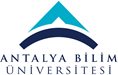 AKTS DERS TANITIM FORMUAKTS DERS TANITIM FORMUAKTS DERS TANITIM FORMUAKTS DERS TANITIM FORMUAKTS DERS TANITIM FORMUAKTS DERS TANITIM FORMUAKTS DERS TANITIM FORMUAKTS DERS TANITIM FORMUAKTS DERS TANITIM FORMUAKTS DERS TANITIM FORMUAKTS DERS TANITIM FORMUAKTS DERS TANITIM FORMUAKTS DERS TANITIM FORMUAKTS DERS TANITIM FORMUAKTS DERS TANITIM FORMUAKTS DERS TANITIM FORMUAKTS DERS TANITIM FORMUAKTS DERS TANITIM FORMUAKTS DERS TANITIM FORMUAKTS DERS TANITIM FORMUAKTS DERS TANITIM FORMUAKTS DERS TANITIM FORMUAKTS DERS TANITIM FORMUAKTS DERS TANITIM FORMUAKTS DERS TANITIM FORMUAKTS DERS TANITIM FORMU	I. BÖLÜM (Senato Onayı)	I. BÖLÜM (Senato Onayı)	I. BÖLÜM (Senato Onayı)	I. BÖLÜM (Senato Onayı)	I. BÖLÜM (Senato Onayı)	I. BÖLÜM (Senato Onayı)	I. BÖLÜM (Senato Onayı)	I. BÖLÜM (Senato Onayı)	I. BÖLÜM (Senato Onayı)	I. BÖLÜM (Senato Onayı)	I. BÖLÜM (Senato Onayı)	I. BÖLÜM (Senato Onayı)	I. BÖLÜM (Senato Onayı)	I. BÖLÜM (Senato Onayı)	I. BÖLÜM (Senato Onayı)	I. BÖLÜM (Senato Onayı)	I. BÖLÜM (Senato Onayı)	I. BÖLÜM (Senato Onayı)	I. BÖLÜM (Senato Onayı)	I. BÖLÜM (Senato Onayı)	I. BÖLÜM (Senato Onayı)	I. BÖLÜM (Senato Onayı)	I. BÖLÜM (Senato Onayı)	I. BÖLÜM (Senato Onayı)	I. BÖLÜM (Senato Onayı)	I. BÖLÜM (Senato Onayı)	I. BÖLÜM (Senato Onayı)Dersi Açan Fakülte /YOMühendislik FakültesiMühendislik FakültesiMühendislik FakültesiMühendislik FakültesiMühendislik FakültesiMühendislik FakültesiMühendislik FakültesiMühendislik FakültesiMühendislik FakültesiMühendislik FakültesiMühendislik FakültesiMühendislik FakültesiMühendislik FakültesiMühendislik FakültesiMühendislik FakültesiMühendislik FakültesiMühendislik FakültesiMühendislik FakültesiMühendislik FakültesiMühendislik FakültesiMühendislik FakültesiMühendislik FakültesiMühendislik FakültesiMühendislik FakültesiMühendislik FakültesiMühendislik FakültesiDersi Açan Bölümİnşaat Mühendisliğiİnşaat Mühendisliğiİnşaat Mühendisliğiİnşaat Mühendisliğiİnşaat Mühendisliğiİnşaat Mühendisliğiİnşaat Mühendisliğiİnşaat Mühendisliğiİnşaat Mühendisliğiİnşaat Mühendisliğiİnşaat Mühendisliğiİnşaat Mühendisliğiİnşaat Mühendisliğiİnşaat Mühendisliğiİnşaat Mühendisliğiİnşaat Mühendisliğiİnşaat Mühendisliğiİnşaat Mühendisliğiİnşaat Mühendisliğiİnşaat Mühendisliğiİnşaat Mühendisliğiİnşaat Mühendisliğiİnşaat Mühendisliğiİnşaat Mühendisliğiİnşaat Mühendisliğiİnşaat MühendisliğiDersi Alan Program (lar)İnşaat Mühendisliğiİnşaat Mühendisliğiİnşaat Mühendisliğiİnşaat Mühendisliğiİnşaat Mühendisliğiİnşaat Mühendisliğiİnşaat Mühendisliğiİnşaat Mühendisliğiİnşaat Mühendisliğiİnşaat Mühendisliğiİnşaat Mühendisliğiİnşaat Mühendisliğiİnşaat MühendisliğiZorunluZorunluZorunluZorunluZorunluZorunluZorunluZorunluZorunluZorunluZorunluZorunluZorunluDersi Alan Program (lar)Dersi Alan Program (lar)Ders Kodu CE 433CE 433CE 433CE 433CE 433CE 433CE 433CE 433CE 433CE 433CE 433CE 433CE 433CE 433CE 433CE 433CE 433CE 433CE 433CE 433CE 433CE 433CE 433CE 433CE 433CE 433Ders AdıTemel MühendisliğiTemel MühendisliğiTemel MühendisliğiTemel MühendisliğiTemel MühendisliğiTemel MühendisliğiTemel MühendisliğiTemel MühendisliğiTemel MühendisliğiTemel MühendisliğiTemel MühendisliğiTemel MühendisliğiTemel MühendisliğiTemel MühendisliğiTemel MühendisliğiTemel MühendisliğiTemel MühendisliğiTemel MühendisliğiTemel MühendisliğiTemel MühendisliğiTemel MühendisliğiTemel MühendisliğiTemel MühendisliğiTemel MühendisliğiTemel MühendisliğiTemel MühendisliğiÖğretim dili İngilizceİngilizceİngilizceİngilizceİngilizceİngilizceİngilizceİngilizceİngilizceİngilizceİngilizceİngilizceİngilizceİngilizceİngilizceİngilizceİngilizceİngilizceİngilizceİngilizceİngilizceİngilizceİngilizceİngilizceİngilizceİngilizceDers TürüDers, Problem ÇözmeDers, Problem ÇözmeDers, Problem ÇözmeDers, Problem ÇözmeDers, Problem ÇözmeDers, Problem ÇözmeDers, Problem ÇözmeDers, Problem ÇözmeDers, Problem ÇözmeDers, Problem ÇözmeDers, Problem ÇözmeDers, Problem ÇözmeDers, Problem ÇözmeDers, Problem ÇözmeDers, Problem ÇözmeDers, Problem ÇözmeDers, Problem ÇözmeDers, Problem ÇözmeDers, Problem ÇözmeDers, Problem ÇözmeDers, Problem ÇözmeDers, Problem ÇözmeDers, Problem ÇözmeDers, Problem ÇözmeDers, Problem ÇözmeDers, Problem ÇözmeDers SeviyesiLisansLisansLisansLisansLisansLisansLisansLisansLisansLisansLisansLisansLisansLisansLisansLisansLisansLisansLisansLisansLisansLisansLisansLisansLisansLisansHaftalık Ders SaatiDers: 2Ders: 2Ders: 2Ders: 2Ders: 2Ders: 2Lab: -Lab: -Lab: -Lab: -Uygulama: 1Uygulama: 1Uygulama: 1Uygulama: 1Uygulama: 1Uygulama: 1Diğer: -Diğer: -Diğer: -Diğer: -Diğer: -Diğer: -Diğer: -Diğer: -Diğer: -Diğer: -AKTS Kredisi44444444444444444444444444Notlandırma TürüHarf notuHarf notuHarf notuHarf notuHarf notuHarf notuHarf notuHarf notuHarf notuHarf notuHarf notuHarf notuHarf notuHarf notuHarf notuHarf notuHarf notuHarf notuHarf notuHarf notuHarf notuHarf notuHarf notuHarf notuHarf notuHarf notuÖn koşul/larCE 332CE 332CE 332CE 332CE 332CE 332CE 332CE 332CE 332CE 332CE 332CE 332CE 332CE 332CE 332CE 332CE 332CE 332CE 332CE 332CE 332CE 332CE 332CE 332CE 332CE 332Yan koşul/larYokYokYokYokYokYokYokYokYokYokYokYokYokYokYokYokYokYokYokYokYokYokYokYokYokYokKayıt KısıtlamasıYokYokYokYokYokYokYokYokYokYokYokYokYokYokYokYokYokYokYokYokYokYokYokYokYokYokDersin Amacı Bu ders, zemin mekaniği ve ilgili diğer tekniklerin uygulanması ile birlikte temellerinin tasarımının öğretilmesi amacıyla hazırlanmıştır.Bu ders, zemin mekaniği ve ilgili diğer tekniklerin uygulanması ile birlikte temellerinin tasarımının öğretilmesi amacıyla hazırlanmıştır.Bu ders, zemin mekaniği ve ilgili diğer tekniklerin uygulanması ile birlikte temellerinin tasarımının öğretilmesi amacıyla hazırlanmıştır.Bu ders, zemin mekaniği ve ilgili diğer tekniklerin uygulanması ile birlikte temellerinin tasarımının öğretilmesi amacıyla hazırlanmıştır.Bu ders, zemin mekaniği ve ilgili diğer tekniklerin uygulanması ile birlikte temellerinin tasarımının öğretilmesi amacıyla hazırlanmıştır.Bu ders, zemin mekaniği ve ilgili diğer tekniklerin uygulanması ile birlikte temellerinin tasarımının öğretilmesi amacıyla hazırlanmıştır.Bu ders, zemin mekaniği ve ilgili diğer tekniklerin uygulanması ile birlikte temellerinin tasarımının öğretilmesi amacıyla hazırlanmıştır.Bu ders, zemin mekaniği ve ilgili diğer tekniklerin uygulanması ile birlikte temellerinin tasarımının öğretilmesi amacıyla hazırlanmıştır.Bu ders, zemin mekaniği ve ilgili diğer tekniklerin uygulanması ile birlikte temellerinin tasarımının öğretilmesi amacıyla hazırlanmıştır.Bu ders, zemin mekaniği ve ilgili diğer tekniklerin uygulanması ile birlikte temellerinin tasarımının öğretilmesi amacıyla hazırlanmıştır.Bu ders, zemin mekaniği ve ilgili diğer tekniklerin uygulanması ile birlikte temellerinin tasarımının öğretilmesi amacıyla hazırlanmıştır.Bu ders, zemin mekaniği ve ilgili diğer tekniklerin uygulanması ile birlikte temellerinin tasarımının öğretilmesi amacıyla hazırlanmıştır.Bu ders, zemin mekaniği ve ilgili diğer tekniklerin uygulanması ile birlikte temellerinin tasarımının öğretilmesi amacıyla hazırlanmıştır.Bu ders, zemin mekaniği ve ilgili diğer tekniklerin uygulanması ile birlikte temellerinin tasarımının öğretilmesi amacıyla hazırlanmıştır.Bu ders, zemin mekaniği ve ilgili diğer tekniklerin uygulanması ile birlikte temellerinin tasarımının öğretilmesi amacıyla hazırlanmıştır.Bu ders, zemin mekaniği ve ilgili diğer tekniklerin uygulanması ile birlikte temellerinin tasarımının öğretilmesi amacıyla hazırlanmıştır.Bu ders, zemin mekaniği ve ilgili diğer tekniklerin uygulanması ile birlikte temellerinin tasarımının öğretilmesi amacıyla hazırlanmıştır.Bu ders, zemin mekaniği ve ilgili diğer tekniklerin uygulanması ile birlikte temellerinin tasarımının öğretilmesi amacıyla hazırlanmıştır.Bu ders, zemin mekaniği ve ilgili diğer tekniklerin uygulanması ile birlikte temellerinin tasarımının öğretilmesi amacıyla hazırlanmıştır.Bu ders, zemin mekaniği ve ilgili diğer tekniklerin uygulanması ile birlikte temellerinin tasarımının öğretilmesi amacıyla hazırlanmıştır.Bu ders, zemin mekaniği ve ilgili diğer tekniklerin uygulanması ile birlikte temellerinin tasarımının öğretilmesi amacıyla hazırlanmıştır.Bu ders, zemin mekaniği ve ilgili diğer tekniklerin uygulanması ile birlikte temellerinin tasarımının öğretilmesi amacıyla hazırlanmıştır.Bu ders, zemin mekaniği ve ilgili diğer tekniklerin uygulanması ile birlikte temellerinin tasarımının öğretilmesi amacıyla hazırlanmıştır.Bu ders, zemin mekaniği ve ilgili diğer tekniklerin uygulanması ile birlikte temellerinin tasarımının öğretilmesi amacıyla hazırlanmıştır.Bu ders, zemin mekaniği ve ilgili diğer tekniklerin uygulanması ile birlikte temellerinin tasarımının öğretilmesi amacıyla hazırlanmıştır.Bu ders, zemin mekaniği ve ilgili diğer tekniklerin uygulanması ile birlikte temellerinin tasarımının öğretilmesi amacıyla hazırlanmıştır.Ders İçeriği Bu ders kapsamında temel analizi ve inşaatının ana ilkeleri ele alınmaktadır. Ders kapsamında zemin etüt planlaması, temel kazıları, temel sistemi seçimi, yatak katsayısı ve deprem yükleri altında temel analizinin esasları işlenmektedir. Arazi deneylerine ve bu deney verileri ile temel analizine ders içerisinde özel önem verilmektedir.Bu ders kapsamında temel analizi ve inşaatının ana ilkeleri ele alınmaktadır. Ders kapsamında zemin etüt planlaması, temel kazıları, temel sistemi seçimi, yatak katsayısı ve deprem yükleri altında temel analizinin esasları işlenmektedir. Arazi deneylerine ve bu deney verileri ile temel analizine ders içerisinde özel önem verilmektedir.Bu ders kapsamında temel analizi ve inşaatının ana ilkeleri ele alınmaktadır. Ders kapsamında zemin etüt planlaması, temel kazıları, temel sistemi seçimi, yatak katsayısı ve deprem yükleri altında temel analizinin esasları işlenmektedir. Arazi deneylerine ve bu deney verileri ile temel analizine ders içerisinde özel önem verilmektedir.Bu ders kapsamında temel analizi ve inşaatının ana ilkeleri ele alınmaktadır. Ders kapsamında zemin etüt planlaması, temel kazıları, temel sistemi seçimi, yatak katsayısı ve deprem yükleri altında temel analizinin esasları işlenmektedir. Arazi deneylerine ve bu deney verileri ile temel analizine ders içerisinde özel önem verilmektedir.Bu ders kapsamında temel analizi ve inşaatının ana ilkeleri ele alınmaktadır. Ders kapsamında zemin etüt planlaması, temel kazıları, temel sistemi seçimi, yatak katsayısı ve deprem yükleri altında temel analizinin esasları işlenmektedir. Arazi deneylerine ve bu deney verileri ile temel analizine ders içerisinde özel önem verilmektedir.Bu ders kapsamında temel analizi ve inşaatının ana ilkeleri ele alınmaktadır. Ders kapsamında zemin etüt planlaması, temel kazıları, temel sistemi seçimi, yatak katsayısı ve deprem yükleri altında temel analizinin esasları işlenmektedir. Arazi deneylerine ve bu deney verileri ile temel analizine ders içerisinde özel önem verilmektedir.Bu ders kapsamında temel analizi ve inşaatının ana ilkeleri ele alınmaktadır. Ders kapsamında zemin etüt planlaması, temel kazıları, temel sistemi seçimi, yatak katsayısı ve deprem yükleri altında temel analizinin esasları işlenmektedir. Arazi deneylerine ve bu deney verileri ile temel analizine ders içerisinde özel önem verilmektedir.Bu ders kapsamında temel analizi ve inşaatının ana ilkeleri ele alınmaktadır. Ders kapsamında zemin etüt planlaması, temel kazıları, temel sistemi seçimi, yatak katsayısı ve deprem yükleri altında temel analizinin esasları işlenmektedir. Arazi deneylerine ve bu deney verileri ile temel analizine ders içerisinde özel önem verilmektedir.Bu ders kapsamında temel analizi ve inşaatının ana ilkeleri ele alınmaktadır. Ders kapsamında zemin etüt planlaması, temel kazıları, temel sistemi seçimi, yatak katsayısı ve deprem yükleri altında temel analizinin esasları işlenmektedir. Arazi deneylerine ve bu deney verileri ile temel analizine ders içerisinde özel önem verilmektedir.Bu ders kapsamında temel analizi ve inşaatının ana ilkeleri ele alınmaktadır. Ders kapsamında zemin etüt planlaması, temel kazıları, temel sistemi seçimi, yatak katsayısı ve deprem yükleri altında temel analizinin esasları işlenmektedir. Arazi deneylerine ve bu deney verileri ile temel analizine ders içerisinde özel önem verilmektedir.Bu ders kapsamında temel analizi ve inşaatının ana ilkeleri ele alınmaktadır. Ders kapsamında zemin etüt planlaması, temel kazıları, temel sistemi seçimi, yatak katsayısı ve deprem yükleri altında temel analizinin esasları işlenmektedir. Arazi deneylerine ve bu deney verileri ile temel analizine ders içerisinde özel önem verilmektedir.Bu ders kapsamında temel analizi ve inşaatının ana ilkeleri ele alınmaktadır. Ders kapsamında zemin etüt planlaması, temel kazıları, temel sistemi seçimi, yatak katsayısı ve deprem yükleri altında temel analizinin esasları işlenmektedir. Arazi deneylerine ve bu deney verileri ile temel analizine ders içerisinde özel önem verilmektedir.Bu ders kapsamında temel analizi ve inşaatının ana ilkeleri ele alınmaktadır. Ders kapsamında zemin etüt planlaması, temel kazıları, temel sistemi seçimi, yatak katsayısı ve deprem yükleri altında temel analizinin esasları işlenmektedir. Arazi deneylerine ve bu deney verileri ile temel analizine ders içerisinde özel önem verilmektedir.Bu ders kapsamında temel analizi ve inşaatının ana ilkeleri ele alınmaktadır. Ders kapsamında zemin etüt planlaması, temel kazıları, temel sistemi seçimi, yatak katsayısı ve deprem yükleri altında temel analizinin esasları işlenmektedir. Arazi deneylerine ve bu deney verileri ile temel analizine ders içerisinde özel önem verilmektedir.Bu ders kapsamında temel analizi ve inşaatının ana ilkeleri ele alınmaktadır. Ders kapsamında zemin etüt planlaması, temel kazıları, temel sistemi seçimi, yatak katsayısı ve deprem yükleri altında temel analizinin esasları işlenmektedir. Arazi deneylerine ve bu deney verileri ile temel analizine ders içerisinde özel önem verilmektedir.Bu ders kapsamında temel analizi ve inşaatının ana ilkeleri ele alınmaktadır. Ders kapsamında zemin etüt planlaması, temel kazıları, temel sistemi seçimi, yatak katsayısı ve deprem yükleri altında temel analizinin esasları işlenmektedir. Arazi deneylerine ve bu deney verileri ile temel analizine ders içerisinde özel önem verilmektedir.Bu ders kapsamında temel analizi ve inşaatının ana ilkeleri ele alınmaktadır. Ders kapsamında zemin etüt planlaması, temel kazıları, temel sistemi seçimi, yatak katsayısı ve deprem yükleri altında temel analizinin esasları işlenmektedir. Arazi deneylerine ve bu deney verileri ile temel analizine ders içerisinde özel önem verilmektedir.Bu ders kapsamında temel analizi ve inşaatının ana ilkeleri ele alınmaktadır. Ders kapsamında zemin etüt planlaması, temel kazıları, temel sistemi seçimi, yatak katsayısı ve deprem yükleri altında temel analizinin esasları işlenmektedir. Arazi deneylerine ve bu deney verileri ile temel analizine ders içerisinde özel önem verilmektedir.Bu ders kapsamında temel analizi ve inşaatının ana ilkeleri ele alınmaktadır. Ders kapsamında zemin etüt planlaması, temel kazıları, temel sistemi seçimi, yatak katsayısı ve deprem yükleri altında temel analizinin esasları işlenmektedir. Arazi deneylerine ve bu deney verileri ile temel analizine ders içerisinde özel önem verilmektedir.Bu ders kapsamında temel analizi ve inşaatının ana ilkeleri ele alınmaktadır. Ders kapsamında zemin etüt planlaması, temel kazıları, temel sistemi seçimi, yatak katsayısı ve deprem yükleri altında temel analizinin esasları işlenmektedir. Arazi deneylerine ve bu deney verileri ile temel analizine ders içerisinde özel önem verilmektedir.Bu ders kapsamında temel analizi ve inşaatının ana ilkeleri ele alınmaktadır. Ders kapsamında zemin etüt planlaması, temel kazıları, temel sistemi seçimi, yatak katsayısı ve deprem yükleri altında temel analizinin esasları işlenmektedir. Arazi deneylerine ve bu deney verileri ile temel analizine ders içerisinde özel önem verilmektedir.Bu ders kapsamında temel analizi ve inşaatının ana ilkeleri ele alınmaktadır. Ders kapsamında zemin etüt planlaması, temel kazıları, temel sistemi seçimi, yatak katsayısı ve deprem yükleri altında temel analizinin esasları işlenmektedir. Arazi deneylerine ve bu deney verileri ile temel analizine ders içerisinde özel önem verilmektedir.Bu ders kapsamında temel analizi ve inşaatının ana ilkeleri ele alınmaktadır. Ders kapsamında zemin etüt planlaması, temel kazıları, temel sistemi seçimi, yatak katsayısı ve deprem yükleri altında temel analizinin esasları işlenmektedir. Arazi deneylerine ve bu deney verileri ile temel analizine ders içerisinde özel önem verilmektedir.Bu ders kapsamında temel analizi ve inşaatının ana ilkeleri ele alınmaktadır. Ders kapsamında zemin etüt planlaması, temel kazıları, temel sistemi seçimi, yatak katsayısı ve deprem yükleri altında temel analizinin esasları işlenmektedir. Arazi deneylerine ve bu deney verileri ile temel analizine ders içerisinde özel önem verilmektedir.Bu ders kapsamında temel analizi ve inşaatının ana ilkeleri ele alınmaktadır. Ders kapsamında zemin etüt planlaması, temel kazıları, temel sistemi seçimi, yatak katsayısı ve deprem yükleri altında temel analizinin esasları işlenmektedir. Arazi deneylerine ve bu deney verileri ile temel analizine ders içerisinde özel önem verilmektedir.Bu ders kapsamında temel analizi ve inşaatının ana ilkeleri ele alınmaktadır. Ders kapsamında zemin etüt planlaması, temel kazıları, temel sistemi seçimi, yatak katsayısı ve deprem yükleri altında temel analizinin esasları işlenmektedir. Arazi deneylerine ve bu deney verileri ile temel analizine ders içerisinde özel önem verilmektedir.Öğrenim Çıktıları ÖÇ1ÖÇ1Temel türlerini ve zemin etüt tekniklerini tanıyabilme,Zemin etütlerini planlayabilme,Ele alınan mühendislik problemi için en uygun temel türünü seçebilme,Temellerin statik düşey yük ve dinamik-eşdeğer statik yatay yük kombinasyonları için taşıma kapasitesi ve oturma ile basit iksa sistemlerine gelen yükleri hesaplayabilme,Muhtelif yük kombinasyonları ve kesit özellikleri için yapılan analiz sonuçlarını karşılaştırabilme,Zemin-temel-üst yapı davranışını ilişkilendirebilme.Temel türlerini ve zemin etüt tekniklerini tanıyabilme,Zemin etütlerini planlayabilme,Ele alınan mühendislik problemi için en uygun temel türünü seçebilme,Temellerin statik düşey yük ve dinamik-eşdeğer statik yatay yük kombinasyonları için taşıma kapasitesi ve oturma ile basit iksa sistemlerine gelen yükleri hesaplayabilme,Muhtelif yük kombinasyonları ve kesit özellikleri için yapılan analiz sonuçlarını karşılaştırabilme,Zemin-temel-üst yapı davranışını ilişkilendirebilme.Temel türlerini ve zemin etüt tekniklerini tanıyabilme,Zemin etütlerini planlayabilme,Ele alınan mühendislik problemi için en uygun temel türünü seçebilme,Temellerin statik düşey yük ve dinamik-eşdeğer statik yatay yük kombinasyonları için taşıma kapasitesi ve oturma ile basit iksa sistemlerine gelen yükleri hesaplayabilme,Muhtelif yük kombinasyonları ve kesit özellikleri için yapılan analiz sonuçlarını karşılaştırabilme,Zemin-temel-üst yapı davranışını ilişkilendirebilme.Temel türlerini ve zemin etüt tekniklerini tanıyabilme,Zemin etütlerini planlayabilme,Ele alınan mühendislik problemi için en uygun temel türünü seçebilme,Temellerin statik düşey yük ve dinamik-eşdeğer statik yatay yük kombinasyonları için taşıma kapasitesi ve oturma ile basit iksa sistemlerine gelen yükleri hesaplayabilme,Muhtelif yük kombinasyonları ve kesit özellikleri için yapılan analiz sonuçlarını karşılaştırabilme,Zemin-temel-üst yapı davranışını ilişkilendirebilme.Temel türlerini ve zemin etüt tekniklerini tanıyabilme,Zemin etütlerini planlayabilme,Ele alınan mühendislik problemi için en uygun temel türünü seçebilme,Temellerin statik düşey yük ve dinamik-eşdeğer statik yatay yük kombinasyonları için taşıma kapasitesi ve oturma ile basit iksa sistemlerine gelen yükleri hesaplayabilme,Muhtelif yük kombinasyonları ve kesit özellikleri için yapılan analiz sonuçlarını karşılaştırabilme,Zemin-temel-üst yapı davranışını ilişkilendirebilme.Temel türlerini ve zemin etüt tekniklerini tanıyabilme,Zemin etütlerini planlayabilme,Ele alınan mühendislik problemi için en uygun temel türünü seçebilme,Temellerin statik düşey yük ve dinamik-eşdeğer statik yatay yük kombinasyonları için taşıma kapasitesi ve oturma ile basit iksa sistemlerine gelen yükleri hesaplayabilme,Muhtelif yük kombinasyonları ve kesit özellikleri için yapılan analiz sonuçlarını karşılaştırabilme,Zemin-temel-üst yapı davranışını ilişkilendirebilme.Temel türlerini ve zemin etüt tekniklerini tanıyabilme,Zemin etütlerini planlayabilme,Ele alınan mühendislik problemi için en uygun temel türünü seçebilme,Temellerin statik düşey yük ve dinamik-eşdeğer statik yatay yük kombinasyonları için taşıma kapasitesi ve oturma ile basit iksa sistemlerine gelen yükleri hesaplayabilme,Muhtelif yük kombinasyonları ve kesit özellikleri için yapılan analiz sonuçlarını karşılaştırabilme,Zemin-temel-üst yapı davranışını ilişkilendirebilme.Temel türlerini ve zemin etüt tekniklerini tanıyabilme,Zemin etütlerini planlayabilme,Ele alınan mühendislik problemi için en uygun temel türünü seçebilme,Temellerin statik düşey yük ve dinamik-eşdeğer statik yatay yük kombinasyonları için taşıma kapasitesi ve oturma ile basit iksa sistemlerine gelen yükleri hesaplayabilme,Muhtelif yük kombinasyonları ve kesit özellikleri için yapılan analiz sonuçlarını karşılaştırabilme,Zemin-temel-üst yapı davranışını ilişkilendirebilme.Temel türlerini ve zemin etüt tekniklerini tanıyabilme,Zemin etütlerini planlayabilme,Ele alınan mühendislik problemi için en uygun temel türünü seçebilme,Temellerin statik düşey yük ve dinamik-eşdeğer statik yatay yük kombinasyonları için taşıma kapasitesi ve oturma ile basit iksa sistemlerine gelen yükleri hesaplayabilme,Muhtelif yük kombinasyonları ve kesit özellikleri için yapılan analiz sonuçlarını karşılaştırabilme,Zemin-temel-üst yapı davranışını ilişkilendirebilme.Temel türlerini ve zemin etüt tekniklerini tanıyabilme,Zemin etütlerini planlayabilme,Ele alınan mühendislik problemi için en uygun temel türünü seçebilme,Temellerin statik düşey yük ve dinamik-eşdeğer statik yatay yük kombinasyonları için taşıma kapasitesi ve oturma ile basit iksa sistemlerine gelen yükleri hesaplayabilme,Muhtelif yük kombinasyonları ve kesit özellikleri için yapılan analiz sonuçlarını karşılaştırabilme,Zemin-temel-üst yapı davranışını ilişkilendirebilme.Temel türlerini ve zemin etüt tekniklerini tanıyabilme,Zemin etütlerini planlayabilme,Ele alınan mühendislik problemi için en uygun temel türünü seçebilme,Temellerin statik düşey yük ve dinamik-eşdeğer statik yatay yük kombinasyonları için taşıma kapasitesi ve oturma ile basit iksa sistemlerine gelen yükleri hesaplayabilme,Muhtelif yük kombinasyonları ve kesit özellikleri için yapılan analiz sonuçlarını karşılaştırabilme,Zemin-temel-üst yapı davranışını ilişkilendirebilme.Temel türlerini ve zemin etüt tekniklerini tanıyabilme,Zemin etütlerini planlayabilme,Ele alınan mühendislik problemi için en uygun temel türünü seçebilme,Temellerin statik düşey yük ve dinamik-eşdeğer statik yatay yük kombinasyonları için taşıma kapasitesi ve oturma ile basit iksa sistemlerine gelen yükleri hesaplayabilme,Muhtelif yük kombinasyonları ve kesit özellikleri için yapılan analiz sonuçlarını karşılaştırabilme,Zemin-temel-üst yapı davranışını ilişkilendirebilme.Temel türlerini ve zemin etüt tekniklerini tanıyabilme,Zemin etütlerini planlayabilme,Ele alınan mühendislik problemi için en uygun temel türünü seçebilme,Temellerin statik düşey yük ve dinamik-eşdeğer statik yatay yük kombinasyonları için taşıma kapasitesi ve oturma ile basit iksa sistemlerine gelen yükleri hesaplayabilme,Muhtelif yük kombinasyonları ve kesit özellikleri için yapılan analiz sonuçlarını karşılaştırabilme,Zemin-temel-üst yapı davranışını ilişkilendirebilme.Temel türlerini ve zemin etüt tekniklerini tanıyabilme,Zemin etütlerini planlayabilme,Ele alınan mühendislik problemi için en uygun temel türünü seçebilme,Temellerin statik düşey yük ve dinamik-eşdeğer statik yatay yük kombinasyonları için taşıma kapasitesi ve oturma ile basit iksa sistemlerine gelen yükleri hesaplayabilme,Muhtelif yük kombinasyonları ve kesit özellikleri için yapılan analiz sonuçlarını karşılaştırabilme,Zemin-temel-üst yapı davranışını ilişkilendirebilme.Temel türlerini ve zemin etüt tekniklerini tanıyabilme,Zemin etütlerini planlayabilme,Ele alınan mühendislik problemi için en uygun temel türünü seçebilme,Temellerin statik düşey yük ve dinamik-eşdeğer statik yatay yük kombinasyonları için taşıma kapasitesi ve oturma ile basit iksa sistemlerine gelen yükleri hesaplayabilme,Muhtelif yük kombinasyonları ve kesit özellikleri için yapılan analiz sonuçlarını karşılaştırabilme,Zemin-temel-üst yapı davranışını ilişkilendirebilme.Temel türlerini ve zemin etüt tekniklerini tanıyabilme,Zemin etütlerini planlayabilme,Ele alınan mühendislik problemi için en uygun temel türünü seçebilme,Temellerin statik düşey yük ve dinamik-eşdeğer statik yatay yük kombinasyonları için taşıma kapasitesi ve oturma ile basit iksa sistemlerine gelen yükleri hesaplayabilme,Muhtelif yük kombinasyonları ve kesit özellikleri için yapılan analiz sonuçlarını karşılaştırabilme,Zemin-temel-üst yapı davranışını ilişkilendirebilme.Temel türlerini ve zemin etüt tekniklerini tanıyabilme,Zemin etütlerini planlayabilme,Ele alınan mühendislik problemi için en uygun temel türünü seçebilme,Temellerin statik düşey yük ve dinamik-eşdeğer statik yatay yük kombinasyonları için taşıma kapasitesi ve oturma ile basit iksa sistemlerine gelen yükleri hesaplayabilme,Muhtelif yük kombinasyonları ve kesit özellikleri için yapılan analiz sonuçlarını karşılaştırabilme,Zemin-temel-üst yapı davranışını ilişkilendirebilme.Temel türlerini ve zemin etüt tekniklerini tanıyabilme,Zemin etütlerini planlayabilme,Ele alınan mühendislik problemi için en uygun temel türünü seçebilme,Temellerin statik düşey yük ve dinamik-eşdeğer statik yatay yük kombinasyonları için taşıma kapasitesi ve oturma ile basit iksa sistemlerine gelen yükleri hesaplayabilme,Muhtelif yük kombinasyonları ve kesit özellikleri için yapılan analiz sonuçlarını karşılaştırabilme,Zemin-temel-üst yapı davranışını ilişkilendirebilme.Temel türlerini ve zemin etüt tekniklerini tanıyabilme,Zemin etütlerini planlayabilme,Ele alınan mühendislik problemi için en uygun temel türünü seçebilme,Temellerin statik düşey yük ve dinamik-eşdeğer statik yatay yük kombinasyonları için taşıma kapasitesi ve oturma ile basit iksa sistemlerine gelen yükleri hesaplayabilme,Muhtelif yük kombinasyonları ve kesit özellikleri için yapılan analiz sonuçlarını karşılaştırabilme,Zemin-temel-üst yapı davranışını ilişkilendirebilme.Temel türlerini ve zemin etüt tekniklerini tanıyabilme,Zemin etütlerini planlayabilme,Ele alınan mühendislik problemi için en uygun temel türünü seçebilme,Temellerin statik düşey yük ve dinamik-eşdeğer statik yatay yük kombinasyonları için taşıma kapasitesi ve oturma ile basit iksa sistemlerine gelen yükleri hesaplayabilme,Muhtelif yük kombinasyonları ve kesit özellikleri için yapılan analiz sonuçlarını karşılaştırabilme,Zemin-temel-üst yapı davranışını ilişkilendirebilme.Temel türlerini ve zemin etüt tekniklerini tanıyabilme,Zemin etütlerini planlayabilme,Ele alınan mühendislik problemi için en uygun temel türünü seçebilme,Temellerin statik düşey yük ve dinamik-eşdeğer statik yatay yük kombinasyonları için taşıma kapasitesi ve oturma ile basit iksa sistemlerine gelen yükleri hesaplayabilme,Muhtelif yük kombinasyonları ve kesit özellikleri için yapılan analiz sonuçlarını karşılaştırabilme,Zemin-temel-üst yapı davranışını ilişkilendirebilme.Temel türlerini ve zemin etüt tekniklerini tanıyabilme,Zemin etütlerini planlayabilme,Ele alınan mühendislik problemi için en uygun temel türünü seçebilme,Temellerin statik düşey yük ve dinamik-eşdeğer statik yatay yük kombinasyonları için taşıma kapasitesi ve oturma ile basit iksa sistemlerine gelen yükleri hesaplayabilme,Muhtelif yük kombinasyonları ve kesit özellikleri için yapılan analiz sonuçlarını karşılaştırabilme,Zemin-temel-üst yapı davranışını ilişkilendirebilme.Temel türlerini ve zemin etüt tekniklerini tanıyabilme,Zemin etütlerini planlayabilme,Ele alınan mühendislik problemi için en uygun temel türünü seçebilme,Temellerin statik düşey yük ve dinamik-eşdeğer statik yatay yük kombinasyonları için taşıma kapasitesi ve oturma ile basit iksa sistemlerine gelen yükleri hesaplayabilme,Muhtelif yük kombinasyonları ve kesit özellikleri için yapılan analiz sonuçlarını karşılaştırabilme,Zemin-temel-üst yapı davranışını ilişkilendirebilme.Temel türlerini ve zemin etüt tekniklerini tanıyabilme,Zemin etütlerini planlayabilme,Ele alınan mühendislik problemi için en uygun temel türünü seçebilme,Temellerin statik düşey yük ve dinamik-eşdeğer statik yatay yük kombinasyonları için taşıma kapasitesi ve oturma ile basit iksa sistemlerine gelen yükleri hesaplayabilme,Muhtelif yük kombinasyonları ve kesit özellikleri için yapılan analiz sonuçlarını karşılaştırabilme,Zemin-temel-üst yapı davranışını ilişkilendirebilme.Öğrenim Çıktıları ÖÇ2ÖÇ2Temel türlerini ve zemin etüt tekniklerini tanıyabilme,Zemin etütlerini planlayabilme,Ele alınan mühendislik problemi için en uygun temel türünü seçebilme,Temellerin statik düşey yük ve dinamik-eşdeğer statik yatay yük kombinasyonları için taşıma kapasitesi ve oturma ile basit iksa sistemlerine gelen yükleri hesaplayabilme,Muhtelif yük kombinasyonları ve kesit özellikleri için yapılan analiz sonuçlarını karşılaştırabilme,Zemin-temel-üst yapı davranışını ilişkilendirebilme.Temel türlerini ve zemin etüt tekniklerini tanıyabilme,Zemin etütlerini planlayabilme,Ele alınan mühendislik problemi için en uygun temel türünü seçebilme,Temellerin statik düşey yük ve dinamik-eşdeğer statik yatay yük kombinasyonları için taşıma kapasitesi ve oturma ile basit iksa sistemlerine gelen yükleri hesaplayabilme,Muhtelif yük kombinasyonları ve kesit özellikleri için yapılan analiz sonuçlarını karşılaştırabilme,Zemin-temel-üst yapı davranışını ilişkilendirebilme.Temel türlerini ve zemin etüt tekniklerini tanıyabilme,Zemin etütlerini planlayabilme,Ele alınan mühendislik problemi için en uygun temel türünü seçebilme,Temellerin statik düşey yük ve dinamik-eşdeğer statik yatay yük kombinasyonları için taşıma kapasitesi ve oturma ile basit iksa sistemlerine gelen yükleri hesaplayabilme,Muhtelif yük kombinasyonları ve kesit özellikleri için yapılan analiz sonuçlarını karşılaştırabilme,Zemin-temel-üst yapı davranışını ilişkilendirebilme.Temel türlerini ve zemin etüt tekniklerini tanıyabilme,Zemin etütlerini planlayabilme,Ele alınan mühendislik problemi için en uygun temel türünü seçebilme,Temellerin statik düşey yük ve dinamik-eşdeğer statik yatay yük kombinasyonları için taşıma kapasitesi ve oturma ile basit iksa sistemlerine gelen yükleri hesaplayabilme,Muhtelif yük kombinasyonları ve kesit özellikleri için yapılan analiz sonuçlarını karşılaştırabilme,Zemin-temel-üst yapı davranışını ilişkilendirebilme.Temel türlerini ve zemin etüt tekniklerini tanıyabilme,Zemin etütlerini planlayabilme,Ele alınan mühendislik problemi için en uygun temel türünü seçebilme,Temellerin statik düşey yük ve dinamik-eşdeğer statik yatay yük kombinasyonları için taşıma kapasitesi ve oturma ile basit iksa sistemlerine gelen yükleri hesaplayabilme,Muhtelif yük kombinasyonları ve kesit özellikleri için yapılan analiz sonuçlarını karşılaştırabilme,Zemin-temel-üst yapı davranışını ilişkilendirebilme.Temel türlerini ve zemin etüt tekniklerini tanıyabilme,Zemin etütlerini planlayabilme,Ele alınan mühendislik problemi için en uygun temel türünü seçebilme,Temellerin statik düşey yük ve dinamik-eşdeğer statik yatay yük kombinasyonları için taşıma kapasitesi ve oturma ile basit iksa sistemlerine gelen yükleri hesaplayabilme,Muhtelif yük kombinasyonları ve kesit özellikleri için yapılan analiz sonuçlarını karşılaştırabilme,Zemin-temel-üst yapı davranışını ilişkilendirebilme.Temel türlerini ve zemin etüt tekniklerini tanıyabilme,Zemin etütlerini planlayabilme,Ele alınan mühendislik problemi için en uygun temel türünü seçebilme,Temellerin statik düşey yük ve dinamik-eşdeğer statik yatay yük kombinasyonları için taşıma kapasitesi ve oturma ile basit iksa sistemlerine gelen yükleri hesaplayabilme,Muhtelif yük kombinasyonları ve kesit özellikleri için yapılan analiz sonuçlarını karşılaştırabilme,Zemin-temel-üst yapı davranışını ilişkilendirebilme.Temel türlerini ve zemin etüt tekniklerini tanıyabilme,Zemin etütlerini planlayabilme,Ele alınan mühendislik problemi için en uygun temel türünü seçebilme,Temellerin statik düşey yük ve dinamik-eşdeğer statik yatay yük kombinasyonları için taşıma kapasitesi ve oturma ile basit iksa sistemlerine gelen yükleri hesaplayabilme,Muhtelif yük kombinasyonları ve kesit özellikleri için yapılan analiz sonuçlarını karşılaştırabilme,Zemin-temel-üst yapı davranışını ilişkilendirebilme.Temel türlerini ve zemin etüt tekniklerini tanıyabilme,Zemin etütlerini planlayabilme,Ele alınan mühendislik problemi için en uygun temel türünü seçebilme,Temellerin statik düşey yük ve dinamik-eşdeğer statik yatay yük kombinasyonları için taşıma kapasitesi ve oturma ile basit iksa sistemlerine gelen yükleri hesaplayabilme,Muhtelif yük kombinasyonları ve kesit özellikleri için yapılan analiz sonuçlarını karşılaştırabilme,Zemin-temel-üst yapı davranışını ilişkilendirebilme.Temel türlerini ve zemin etüt tekniklerini tanıyabilme,Zemin etütlerini planlayabilme,Ele alınan mühendislik problemi için en uygun temel türünü seçebilme,Temellerin statik düşey yük ve dinamik-eşdeğer statik yatay yük kombinasyonları için taşıma kapasitesi ve oturma ile basit iksa sistemlerine gelen yükleri hesaplayabilme,Muhtelif yük kombinasyonları ve kesit özellikleri için yapılan analiz sonuçlarını karşılaştırabilme,Zemin-temel-üst yapı davranışını ilişkilendirebilme.Temel türlerini ve zemin etüt tekniklerini tanıyabilme,Zemin etütlerini planlayabilme,Ele alınan mühendislik problemi için en uygun temel türünü seçebilme,Temellerin statik düşey yük ve dinamik-eşdeğer statik yatay yük kombinasyonları için taşıma kapasitesi ve oturma ile basit iksa sistemlerine gelen yükleri hesaplayabilme,Muhtelif yük kombinasyonları ve kesit özellikleri için yapılan analiz sonuçlarını karşılaştırabilme,Zemin-temel-üst yapı davranışını ilişkilendirebilme.Temel türlerini ve zemin etüt tekniklerini tanıyabilme,Zemin etütlerini planlayabilme,Ele alınan mühendislik problemi için en uygun temel türünü seçebilme,Temellerin statik düşey yük ve dinamik-eşdeğer statik yatay yük kombinasyonları için taşıma kapasitesi ve oturma ile basit iksa sistemlerine gelen yükleri hesaplayabilme,Muhtelif yük kombinasyonları ve kesit özellikleri için yapılan analiz sonuçlarını karşılaştırabilme,Zemin-temel-üst yapı davranışını ilişkilendirebilme.Temel türlerini ve zemin etüt tekniklerini tanıyabilme,Zemin etütlerini planlayabilme,Ele alınan mühendislik problemi için en uygun temel türünü seçebilme,Temellerin statik düşey yük ve dinamik-eşdeğer statik yatay yük kombinasyonları için taşıma kapasitesi ve oturma ile basit iksa sistemlerine gelen yükleri hesaplayabilme,Muhtelif yük kombinasyonları ve kesit özellikleri için yapılan analiz sonuçlarını karşılaştırabilme,Zemin-temel-üst yapı davranışını ilişkilendirebilme.Temel türlerini ve zemin etüt tekniklerini tanıyabilme,Zemin etütlerini planlayabilme,Ele alınan mühendislik problemi için en uygun temel türünü seçebilme,Temellerin statik düşey yük ve dinamik-eşdeğer statik yatay yük kombinasyonları için taşıma kapasitesi ve oturma ile basit iksa sistemlerine gelen yükleri hesaplayabilme,Muhtelif yük kombinasyonları ve kesit özellikleri için yapılan analiz sonuçlarını karşılaştırabilme,Zemin-temel-üst yapı davranışını ilişkilendirebilme.Temel türlerini ve zemin etüt tekniklerini tanıyabilme,Zemin etütlerini planlayabilme,Ele alınan mühendislik problemi için en uygun temel türünü seçebilme,Temellerin statik düşey yük ve dinamik-eşdeğer statik yatay yük kombinasyonları için taşıma kapasitesi ve oturma ile basit iksa sistemlerine gelen yükleri hesaplayabilme,Muhtelif yük kombinasyonları ve kesit özellikleri için yapılan analiz sonuçlarını karşılaştırabilme,Zemin-temel-üst yapı davranışını ilişkilendirebilme.Temel türlerini ve zemin etüt tekniklerini tanıyabilme,Zemin etütlerini planlayabilme,Ele alınan mühendislik problemi için en uygun temel türünü seçebilme,Temellerin statik düşey yük ve dinamik-eşdeğer statik yatay yük kombinasyonları için taşıma kapasitesi ve oturma ile basit iksa sistemlerine gelen yükleri hesaplayabilme,Muhtelif yük kombinasyonları ve kesit özellikleri için yapılan analiz sonuçlarını karşılaştırabilme,Zemin-temel-üst yapı davranışını ilişkilendirebilme.Temel türlerini ve zemin etüt tekniklerini tanıyabilme,Zemin etütlerini planlayabilme,Ele alınan mühendislik problemi için en uygun temel türünü seçebilme,Temellerin statik düşey yük ve dinamik-eşdeğer statik yatay yük kombinasyonları için taşıma kapasitesi ve oturma ile basit iksa sistemlerine gelen yükleri hesaplayabilme,Muhtelif yük kombinasyonları ve kesit özellikleri için yapılan analiz sonuçlarını karşılaştırabilme,Zemin-temel-üst yapı davranışını ilişkilendirebilme.Temel türlerini ve zemin etüt tekniklerini tanıyabilme,Zemin etütlerini planlayabilme,Ele alınan mühendislik problemi için en uygun temel türünü seçebilme,Temellerin statik düşey yük ve dinamik-eşdeğer statik yatay yük kombinasyonları için taşıma kapasitesi ve oturma ile basit iksa sistemlerine gelen yükleri hesaplayabilme,Muhtelif yük kombinasyonları ve kesit özellikleri için yapılan analiz sonuçlarını karşılaştırabilme,Zemin-temel-üst yapı davranışını ilişkilendirebilme.Temel türlerini ve zemin etüt tekniklerini tanıyabilme,Zemin etütlerini planlayabilme,Ele alınan mühendislik problemi için en uygun temel türünü seçebilme,Temellerin statik düşey yük ve dinamik-eşdeğer statik yatay yük kombinasyonları için taşıma kapasitesi ve oturma ile basit iksa sistemlerine gelen yükleri hesaplayabilme,Muhtelif yük kombinasyonları ve kesit özellikleri için yapılan analiz sonuçlarını karşılaştırabilme,Zemin-temel-üst yapı davranışını ilişkilendirebilme.Temel türlerini ve zemin etüt tekniklerini tanıyabilme,Zemin etütlerini planlayabilme,Ele alınan mühendislik problemi için en uygun temel türünü seçebilme,Temellerin statik düşey yük ve dinamik-eşdeğer statik yatay yük kombinasyonları için taşıma kapasitesi ve oturma ile basit iksa sistemlerine gelen yükleri hesaplayabilme,Muhtelif yük kombinasyonları ve kesit özellikleri için yapılan analiz sonuçlarını karşılaştırabilme,Zemin-temel-üst yapı davranışını ilişkilendirebilme.Temel türlerini ve zemin etüt tekniklerini tanıyabilme,Zemin etütlerini planlayabilme,Ele alınan mühendislik problemi için en uygun temel türünü seçebilme,Temellerin statik düşey yük ve dinamik-eşdeğer statik yatay yük kombinasyonları için taşıma kapasitesi ve oturma ile basit iksa sistemlerine gelen yükleri hesaplayabilme,Muhtelif yük kombinasyonları ve kesit özellikleri için yapılan analiz sonuçlarını karşılaştırabilme,Zemin-temel-üst yapı davranışını ilişkilendirebilme.Temel türlerini ve zemin etüt tekniklerini tanıyabilme,Zemin etütlerini planlayabilme,Ele alınan mühendislik problemi için en uygun temel türünü seçebilme,Temellerin statik düşey yük ve dinamik-eşdeğer statik yatay yük kombinasyonları için taşıma kapasitesi ve oturma ile basit iksa sistemlerine gelen yükleri hesaplayabilme,Muhtelif yük kombinasyonları ve kesit özellikleri için yapılan analiz sonuçlarını karşılaştırabilme,Zemin-temel-üst yapı davranışını ilişkilendirebilme.Temel türlerini ve zemin etüt tekniklerini tanıyabilme,Zemin etütlerini planlayabilme,Ele alınan mühendislik problemi için en uygun temel türünü seçebilme,Temellerin statik düşey yük ve dinamik-eşdeğer statik yatay yük kombinasyonları için taşıma kapasitesi ve oturma ile basit iksa sistemlerine gelen yükleri hesaplayabilme,Muhtelif yük kombinasyonları ve kesit özellikleri için yapılan analiz sonuçlarını karşılaştırabilme,Zemin-temel-üst yapı davranışını ilişkilendirebilme.Temel türlerini ve zemin etüt tekniklerini tanıyabilme,Zemin etütlerini planlayabilme,Ele alınan mühendislik problemi için en uygun temel türünü seçebilme,Temellerin statik düşey yük ve dinamik-eşdeğer statik yatay yük kombinasyonları için taşıma kapasitesi ve oturma ile basit iksa sistemlerine gelen yükleri hesaplayabilme,Muhtelif yük kombinasyonları ve kesit özellikleri için yapılan analiz sonuçlarını karşılaştırabilme,Zemin-temel-üst yapı davranışını ilişkilendirebilme.Öğrenim Çıktıları ÖÇ2ÖÇ2Temel türlerini ve zemin etüt tekniklerini tanıyabilme,Zemin etütlerini planlayabilme,Ele alınan mühendislik problemi için en uygun temel türünü seçebilme,Temellerin statik düşey yük ve dinamik-eşdeğer statik yatay yük kombinasyonları için taşıma kapasitesi ve oturma ile basit iksa sistemlerine gelen yükleri hesaplayabilme,Muhtelif yük kombinasyonları ve kesit özellikleri için yapılan analiz sonuçlarını karşılaştırabilme,Zemin-temel-üst yapı davranışını ilişkilendirebilme.Temel türlerini ve zemin etüt tekniklerini tanıyabilme,Zemin etütlerini planlayabilme,Ele alınan mühendislik problemi için en uygun temel türünü seçebilme,Temellerin statik düşey yük ve dinamik-eşdeğer statik yatay yük kombinasyonları için taşıma kapasitesi ve oturma ile basit iksa sistemlerine gelen yükleri hesaplayabilme,Muhtelif yük kombinasyonları ve kesit özellikleri için yapılan analiz sonuçlarını karşılaştırabilme,Zemin-temel-üst yapı davranışını ilişkilendirebilme.Temel türlerini ve zemin etüt tekniklerini tanıyabilme,Zemin etütlerini planlayabilme,Ele alınan mühendislik problemi için en uygun temel türünü seçebilme,Temellerin statik düşey yük ve dinamik-eşdeğer statik yatay yük kombinasyonları için taşıma kapasitesi ve oturma ile basit iksa sistemlerine gelen yükleri hesaplayabilme,Muhtelif yük kombinasyonları ve kesit özellikleri için yapılan analiz sonuçlarını karşılaştırabilme,Zemin-temel-üst yapı davranışını ilişkilendirebilme.Temel türlerini ve zemin etüt tekniklerini tanıyabilme,Zemin etütlerini planlayabilme,Ele alınan mühendislik problemi için en uygun temel türünü seçebilme,Temellerin statik düşey yük ve dinamik-eşdeğer statik yatay yük kombinasyonları için taşıma kapasitesi ve oturma ile basit iksa sistemlerine gelen yükleri hesaplayabilme,Muhtelif yük kombinasyonları ve kesit özellikleri için yapılan analiz sonuçlarını karşılaştırabilme,Zemin-temel-üst yapı davranışını ilişkilendirebilme.Temel türlerini ve zemin etüt tekniklerini tanıyabilme,Zemin etütlerini planlayabilme,Ele alınan mühendislik problemi için en uygun temel türünü seçebilme,Temellerin statik düşey yük ve dinamik-eşdeğer statik yatay yük kombinasyonları için taşıma kapasitesi ve oturma ile basit iksa sistemlerine gelen yükleri hesaplayabilme,Muhtelif yük kombinasyonları ve kesit özellikleri için yapılan analiz sonuçlarını karşılaştırabilme,Zemin-temel-üst yapı davranışını ilişkilendirebilme.Temel türlerini ve zemin etüt tekniklerini tanıyabilme,Zemin etütlerini planlayabilme,Ele alınan mühendislik problemi için en uygun temel türünü seçebilme,Temellerin statik düşey yük ve dinamik-eşdeğer statik yatay yük kombinasyonları için taşıma kapasitesi ve oturma ile basit iksa sistemlerine gelen yükleri hesaplayabilme,Muhtelif yük kombinasyonları ve kesit özellikleri için yapılan analiz sonuçlarını karşılaştırabilme,Zemin-temel-üst yapı davranışını ilişkilendirebilme.Temel türlerini ve zemin etüt tekniklerini tanıyabilme,Zemin etütlerini planlayabilme,Ele alınan mühendislik problemi için en uygun temel türünü seçebilme,Temellerin statik düşey yük ve dinamik-eşdeğer statik yatay yük kombinasyonları için taşıma kapasitesi ve oturma ile basit iksa sistemlerine gelen yükleri hesaplayabilme,Muhtelif yük kombinasyonları ve kesit özellikleri için yapılan analiz sonuçlarını karşılaştırabilme,Zemin-temel-üst yapı davranışını ilişkilendirebilme.Temel türlerini ve zemin etüt tekniklerini tanıyabilme,Zemin etütlerini planlayabilme,Ele alınan mühendislik problemi için en uygun temel türünü seçebilme,Temellerin statik düşey yük ve dinamik-eşdeğer statik yatay yük kombinasyonları için taşıma kapasitesi ve oturma ile basit iksa sistemlerine gelen yükleri hesaplayabilme,Muhtelif yük kombinasyonları ve kesit özellikleri için yapılan analiz sonuçlarını karşılaştırabilme,Zemin-temel-üst yapı davranışını ilişkilendirebilme.Temel türlerini ve zemin etüt tekniklerini tanıyabilme,Zemin etütlerini planlayabilme,Ele alınan mühendislik problemi için en uygun temel türünü seçebilme,Temellerin statik düşey yük ve dinamik-eşdeğer statik yatay yük kombinasyonları için taşıma kapasitesi ve oturma ile basit iksa sistemlerine gelen yükleri hesaplayabilme,Muhtelif yük kombinasyonları ve kesit özellikleri için yapılan analiz sonuçlarını karşılaştırabilme,Zemin-temel-üst yapı davranışını ilişkilendirebilme.Temel türlerini ve zemin etüt tekniklerini tanıyabilme,Zemin etütlerini planlayabilme,Ele alınan mühendislik problemi için en uygun temel türünü seçebilme,Temellerin statik düşey yük ve dinamik-eşdeğer statik yatay yük kombinasyonları için taşıma kapasitesi ve oturma ile basit iksa sistemlerine gelen yükleri hesaplayabilme,Muhtelif yük kombinasyonları ve kesit özellikleri için yapılan analiz sonuçlarını karşılaştırabilme,Zemin-temel-üst yapı davranışını ilişkilendirebilme.Temel türlerini ve zemin etüt tekniklerini tanıyabilme,Zemin etütlerini planlayabilme,Ele alınan mühendislik problemi için en uygun temel türünü seçebilme,Temellerin statik düşey yük ve dinamik-eşdeğer statik yatay yük kombinasyonları için taşıma kapasitesi ve oturma ile basit iksa sistemlerine gelen yükleri hesaplayabilme,Muhtelif yük kombinasyonları ve kesit özellikleri için yapılan analiz sonuçlarını karşılaştırabilme,Zemin-temel-üst yapı davranışını ilişkilendirebilme.Temel türlerini ve zemin etüt tekniklerini tanıyabilme,Zemin etütlerini planlayabilme,Ele alınan mühendislik problemi için en uygun temel türünü seçebilme,Temellerin statik düşey yük ve dinamik-eşdeğer statik yatay yük kombinasyonları için taşıma kapasitesi ve oturma ile basit iksa sistemlerine gelen yükleri hesaplayabilme,Muhtelif yük kombinasyonları ve kesit özellikleri için yapılan analiz sonuçlarını karşılaştırabilme,Zemin-temel-üst yapı davranışını ilişkilendirebilme.Temel türlerini ve zemin etüt tekniklerini tanıyabilme,Zemin etütlerini planlayabilme,Ele alınan mühendislik problemi için en uygun temel türünü seçebilme,Temellerin statik düşey yük ve dinamik-eşdeğer statik yatay yük kombinasyonları için taşıma kapasitesi ve oturma ile basit iksa sistemlerine gelen yükleri hesaplayabilme,Muhtelif yük kombinasyonları ve kesit özellikleri için yapılan analiz sonuçlarını karşılaştırabilme,Zemin-temel-üst yapı davranışını ilişkilendirebilme.Temel türlerini ve zemin etüt tekniklerini tanıyabilme,Zemin etütlerini planlayabilme,Ele alınan mühendislik problemi için en uygun temel türünü seçebilme,Temellerin statik düşey yük ve dinamik-eşdeğer statik yatay yük kombinasyonları için taşıma kapasitesi ve oturma ile basit iksa sistemlerine gelen yükleri hesaplayabilme,Muhtelif yük kombinasyonları ve kesit özellikleri için yapılan analiz sonuçlarını karşılaştırabilme,Zemin-temel-üst yapı davranışını ilişkilendirebilme.Temel türlerini ve zemin etüt tekniklerini tanıyabilme,Zemin etütlerini planlayabilme,Ele alınan mühendislik problemi için en uygun temel türünü seçebilme,Temellerin statik düşey yük ve dinamik-eşdeğer statik yatay yük kombinasyonları için taşıma kapasitesi ve oturma ile basit iksa sistemlerine gelen yükleri hesaplayabilme,Muhtelif yük kombinasyonları ve kesit özellikleri için yapılan analiz sonuçlarını karşılaştırabilme,Zemin-temel-üst yapı davranışını ilişkilendirebilme.Temel türlerini ve zemin etüt tekniklerini tanıyabilme,Zemin etütlerini planlayabilme,Ele alınan mühendislik problemi için en uygun temel türünü seçebilme,Temellerin statik düşey yük ve dinamik-eşdeğer statik yatay yük kombinasyonları için taşıma kapasitesi ve oturma ile basit iksa sistemlerine gelen yükleri hesaplayabilme,Muhtelif yük kombinasyonları ve kesit özellikleri için yapılan analiz sonuçlarını karşılaştırabilme,Zemin-temel-üst yapı davranışını ilişkilendirebilme.Temel türlerini ve zemin etüt tekniklerini tanıyabilme,Zemin etütlerini planlayabilme,Ele alınan mühendislik problemi için en uygun temel türünü seçebilme,Temellerin statik düşey yük ve dinamik-eşdeğer statik yatay yük kombinasyonları için taşıma kapasitesi ve oturma ile basit iksa sistemlerine gelen yükleri hesaplayabilme,Muhtelif yük kombinasyonları ve kesit özellikleri için yapılan analiz sonuçlarını karşılaştırabilme,Zemin-temel-üst yapı davranışını ilişkilendirebilme.Temel türlerini ve zemin etüt tekniklerini tanıyabilme,Zemin etütlerini planlayabilme,Ele alınan mühendislik problemi için en uygun temel türünü seçebilme,Temellerin statik düşey yük ve dinamik-eşdeğer statik yatay yük kombinasyonları için taşıma kapasitesi ve oturma ile basit iksa sistemlerine gelen yükleri hesaplayabilme,Muhtelif yük kombinasyonları ve kesit özellikleri için yapılan analiz sonuçlarını karşılaştırabilme,Zemin-temel-üst yapı davranışını ilişkilendirebilme.Temel türlerini ve zemin etüt tekniklerini tanıyabilme,Zemin etütlerini planlayabilme,Ele alınan mühendislik problemi için en uygun temel türünü seçebilme,Temellerin statik düşey yük ve dinamik-eşdeğer statik yatay yük kombinasyonları için taşıma kapasitesi ve oturma ile basit iksa sistemlerine gelen yükleri hesaplayabilme,Muhtelif yük kombinasyonları ve kesit özellikleri için yapılan analiz sonuçlarını karşılaştırabilme,Zemin-temel-üst yapı davranışını ilişkilendirebilme.Temel türlerini ve zemin etüt tekniklerini tanıyabilme,Zemin etütlerini planlayabilme,Ele alınan mühendislik problemi için en uygun temel türünü seçebilme,Temellerin statik düşey yük ve dinamik-eşdeğer statik yatay yük kombinasyonları için taşıma kapasitesi ve oturma ile basit iksa sistemlerine gelen yükleri hesaplayabilme,Muhtelif yük kombinasyonları ve kesit özellikleri için yapılan analiz sonuçlarını karşılaştırabilme,Zemin-temel-üst yapı davranışını ilişkilendirebilme.Temel türlerini ve zemin etüt tekniklerini tanıyabilme,Zemin etütlerini planlayabilme,Ele alınan mühendislik problemi için en uygun temel türünü seçebilme,Temellerin statik düşey yük ve dinamik-eşdeğer statik yatay yük kombinasyonları için taşıma kapasitesi ve oturma ile basit iksa sistemlerine gelen yükleri hesaplayabilme,Muhtelif yük kombinasyonları ve kesit özellikleri için yapılan analiz sonuçlarını karşılaştırabilme,Zemin-temel-üst yapı davranışını ilişkilendirebilme.Temel türlerini ve zemin etüt tekniklerini tanıyabilme,Zemin etütlerini planlayabilme,Ele alınan mühendislik problemi için en uygun temel türünü seçebilme,Temellerin statik düşey yük ve dinamik-eşdeğer statik yatay yük kombinasyonları için taşıma kapasitesi ve oturma ile basit iksa sistemlerine gelen yükleri hesaplayabilme,Muhtelif yük kombinasyonları ve kesit özellikleri için yapılan analiz sonuçlarını karşılaştırabilme,Zemin-temel-üst yapı davranışını ilişkilendirebilme.Temel türlerini ve zemin etüt tekniklerini tanıyabilme,Zemin etütlerini planlayabilme,Ele alınan mühendislik problemi için en uygun temel türünü seçebilme,Temellerin statik düşey yük ve dinamik-eşdeğer statik yatay yük kombinasyonları için taşıma kapasitesi ve oturma ile basit iksa sistemlerine gelen yükleri hesaplayabilme,Muhtelif yük kombinasyonları ve kesit özellikleri için yapılan analiz sonuçlarını karşılaştırabilme,Zemin-temel-üst yapı davranışını ilişkilendirebilme.Temel türlerini ve zemin etüt tekniklerini tanıyabilme,Zemin etütlerini planlayabilme,Ele alınan mühendislik problemi için en uygun temel türünü seçebilme,Temellerin statik düşey yük ve dinamik-eşdeğer statik yatay yük kombinasyonları için taşıma kapasitesi ve oturma ile basit iksa sistemlerine gelen yükleri hesaplayabilme,Muhtelif yük kombinasyonları ve kesit özellikleri için yapılan analiz sonuçlarını karşılaştırabilme,Zemin-temel-üst yapı davranışını ilişkilendirebilme.Öğrenim Çıktıları ÖÇ4ÖÇ4Temel türlerini ve zemin etüt tekniklerini tanıyabilme,Zemin etütlerini planlayabilme,Ele alınan mühendislik problemi için en uygun temel türünü seçebilme,Temellerin statik düşey yük ve dinamik-eşdeğer statik yatay yük kombinasyonları için taşıma kapasitesi ve oturma ile basit iksa sistemlerine gelen yükleri hesaplayabilme,Muhtelif yük kombinasyonları ve kesit özellikleri için yapılan analiz sonuçlarını karşılaştırabilme,Zemin-temel-üst yapı davranışını ilişkilendirebilme.Temel türlerini ve zemin etüt tekniklerini tanıyabilme,Zemin etütlerini planlayabilme,Ele alınan mühendislik problemi için en uygun temel türünü seçebilme,Temellerin statik düşey yük ve dinamik-eşdeğer statik yatay yük kombinasyonları için taşıma kapasitesi ve oturma ile basit iksa sistemlerine gelen yükleri hesaplayabilme,Muhtelif yük kombinasyonları ve kesit özellikleri için yapılan analiz sonuçlarını karşılaştırabilme,Zemin-temel-üst yapı davranışını ilişkilendirebilme.Temel türlerini ve zemin etüt tekniklerini tanıyabilme,Zemin etütlerini planlayabilme,Ele alınan mühendislik problemi için en uygun temel türünü seçebilme,Temellerin statik düşey yük ve dinamik-eşdeğer statik yatay yük kombinasyonları için taşıma kapasitesi ve oturma ile basit iksa sistemlerine gelen yükleri hesaplayabilme,Muhtelif yük kombinasyonları ve kesit özellikleri için yapılan analiz sonuçlarını karşılaştırabilme,Zemin-temel-üst yapı davranışını ilişkilendirebilme.Temel türlerini ve zemin etüt tekniklerini tanıyabilme,Zemin etütlerini planlayabilme,Ele alınan mühendislik problemi için en uygun temel türünü seçebilme,Temellerin statik düşey yük ve dinamik-eşdeğer statik yatay yük kombinasyonları için taşıma kapasitesi ve oturma ile basit iksa sistemlerine gelen yükleri hesaplayabilme,Muhtelif yük kombinasyonları ve kesit özellikleri için yapılan analiz sonuçlarını karşılaştırabilme,Zemin-temel-üst yapı davranışını ilişkilendirebilme.Temel türlerini ve zemin etüt tekniklerini tanıyabilme,Zemin etütlerini planlayabilme,Ele alınan mühendislik problemi için en uygun temel türünü seçebilme,Temellerin statik düşey yük ve dinamik-eşdeğer statik yatay yük kombinasyonları için taşıma kapasitesi ve oturma ile basit iksa sistemlerine gelen yükleri hesaplayabilme,Muhtelif yük kombinasyonları ve kesit özellikleri için yapılan analiz sonuçlarını karşılaştırabilme,Zemin-temel-üst yapı davranışını ilişkilendirebilme.Temel türlerini ve zemin etüt tekniklerini tanıyabilme,Zemin etütlerini planlayabilme,Ele alınan mühendislik problemi için en uygun temel türünü seçebilme,Temellerin statik düşey yük ve dinamik-eşdeğer statik yatay yük kombinasyonları için taşıma kapasitesi ve oturma ile basit iksa sistemlerine gelen yükleri hesaplayabilme,Muhtelif yük kombinasyonları ve kesit özellikleri için yapılan analiz sonuçlarını karşılaştırabilme,Zemin-temel-üst yapı davranışını ilişkilendirebilme.Temel türlerini ve zemin etüt tekniklerini tanıyabilme,Zemin etütlerini planlayabilme,Ele alınan mühendislik problemi için en uygun temel türünü seçebilme,Temellerin statik düşey yük ve dinamik-eşdeğer statik yatay yük kombinasyonları için taşıma kapasitesi ve oturma ile basit iksa sistemlerine gelen yükleri hesaplayabilme,Muhtelif yük kombinasyonları ve kesit özellikleri için yapılan analiz sonuçlarını karşılaştırabilme,Zemin-temel-üst yapı davranışını ilişkilendirebilme.Temel türlerini ve zemin etüt tekniklerini tanıyabilme,Zemin etütlerini planlayabilme,Ele alınan mühendislik problemi için en uygun temel türünü seçebilme,Temellerin statik düşey yük ve dinamik-eşdeğer statik yatay yük kombinasyonları için taşıma kapasitesi ve oturma ile basit iksa sistemlerine gelen yükleri hesaplayabilme,Muhtelif yük kombinasyonları ve kesit özellikleri için yapılan analiz sonuçlarını karşılaştırabilme,Zemin-temel-üst yapı davranışını ilişkilendirebilme.Temel türlerini ve zemin etüt tekniklerini tanıyabilme,Zemin etütlerini planlayabilme,Ele alınan mühendislik problemi için en uygun temel türünü seçebilme,Temellerin statik düşey yük ve dinamik-eşdeğer statik yatay yük kombinasyonları için taşıma kapasitesi ve oturma ile basit iksa sistemlerine gelen yükleri hesaplayabilme,Muhtelif yük kombinasyonları ve kesit özellikleri için yapılan analiz sonuçlarını karşılaştırabilme,Zemin-temel-üst yapı davranışını ilişkilendirebilme.Temel türlerini ve zemin etüt tekniklerini tanıyabilme,Zemin etütlerini planlayabilme,Ele alınan mühendislik problemi için en uygun temel türünü seçebilme,Temellerin statik düşey yük ve dinamik-eşdeğer statik yatay yük kombinasyonları için taşıma kapasitesi ve oturma ile basit iksa sistemlerine gelen yükleri hesaplayabilme,Muhtelif yük kombinasyonları ve kesit özellikleri için yapılan analiz sonuçlarını karşılaştırabilme,Zemin-temel-üst yapı davranışını ilişkilendirebilme.Temel türlerini ve zemin etüt tekniklerini tanıyabilme,Zemin etütlerini planlayabilme,Ele alınan mühendislik problemi için en uygun temel türünü seçebilme,Temellerin statik düşey yük ve dinamik-eşdeğer statik yatay yük kombinasyonları için taşıma kapasitesi ve oturma ile basit iksa sistemlerine gelen yükleri hesaplayabilme,Muhtelif yük kombinasyonları ve kesit özellikleri için yapılan analiz sonuçlarını karşılaştırabilme,Zemin-temel-üst yapı davranışını ilişkilendirebilme.Temel türlerini ve zemin etüt tekniklerini tanıyabilme,Zemin etütlerini planlayabilme,Ele alınan mühendislik problemi için en uygun temel türünü seçebilme,Temellerin statik düşey yük ve dinamik-eşdeğer statik yatay yük kombinasyonları için taşıma kapasitesi ve oturma ile basit iksa sistemlerine gelen yükleri hesaplayabilme,Muhtelif yük kombinasyonları ve kesit özellikleri için yapılan analiz sonuçlarını karşılaştırabilme,Zemin-temel-üst yapı davranışını ilişkilendirebilme.Temel türlerini ve zemin etüt tekniklerini tanıyabilme,Zemin etütlerini planlayabilme,Ele alınan mühendislik problemi için en uygun temel türünü seçebilme,Temellerin statik düşey yük ve dinamik-eşdeğer statik yatay yük kombinasyonları için taşıma kapasitesi ve oturma ile basit iksa sistemlerine gelen yükleri hesaplayabilme,Muhtelif yük kombinasyonları ve kesit özellikleri için yapılan analiz sonuçlarını karşılaştırabilme,Zemin-temel-üst yapı davranışını ilişkilendirebilme.Temel türlerini ve zemin etüt tekniklerini tanıyabilme,Zemin etütlerini planlayabilme,Ele alınan mühendislik problemi için en uygun temel türünü seçebilme,Temellerin statik düşey yük ve dinamik-eşdeğer statik yatay yük kombinasyonları için taşıma kapasitesi ve oturma ile basit iksa sistemlerine gelen yükleri hesaplayabilme,Muhtelif yük kombinasyonları ve kesit özellikleri için yapılan analiz sonuçlarını karşılaştırabilme,Zemin-temel-üst yapı davranışını ilişkilendirebilme.Temel türlerini ve zemin etüt tekniklerini tanıyabilme,Zemin etütlerini planlayabilme,Ele alınan mühendislik problemi için en uygun temel türünü seçebilme,Temellerin statik düşey yük ve dinamik-eşdeğer statik yatay yük kombinasyonları için taşıma kapasitesi ve oturma ile basit iksa sistemlerine gelen yükleri hesaplayabilme,Muhtelif yük kombinasyonları ve kesit özellikleri için yapılan analiz sonuçlarını karşılaştırabilme,Zemin-temel-üst yapı davranışını ilişkilendirebilme.Temel türlerini ve zemin etüt tekniklerini tanıyabilme,Zemin etütlerini planlayabilme,Ele alınan mühendislik problemi için en uygun temel türünü seçebilme,Temellerin statik düşey yük ve dinamik-eşdeğer statik yatay yük kombinasyonları için taşıma kapasitesi ve oturma ile basit iksa sistemlerine gelen yükleri hesaplayabilme,Muhtelif yük kombinasyonları ve kesit özellikleri için yapılan analiz sonuçlarını karşılaştırabilme,Zemin-temel-üst yapı davranışını ilişkilendirebilme.Temel türlerini ve zemin etüt tekniklerini tanıyabilme,Zemin etütlerini planlayabilme,Ele alınan mühendislik problemi için en uygun temel türünü seçebilme,Temellerin statik düşey yük ve dinamik-eşdeğer statik yatay yük kombinasyonları için taşıma kapasitesi ve oturma ile basit iksa sistemlerine gelen yükleri hesaplayabilme,Muhtelif yük kombinasyonları ve kesit özellikleri için yapılan analiz sonuçlarını karşılaştırabilme,Zemin-temel-üst yapı davranışını ilişkilendirebilme.Temel türlerini ve zemin etüt tekniklerini tanıyabilme,Zemin etütlerini planlayabilme,Ele alınan mühendislik problemi için en uygun temel türünü seçebilme,Temellerin statik düşey yük ve dinamik-eşdeğer statik yatay yük kombinasyonları için taşıma kapasitesi ve oturma ile basit iksa sistemlerine gelen yükleri hesaplayabilme,Muhtelif yük kombinasyonları ve kesit özellikleri için yapılan analiz sonuçlarını karşılaştırabilme,Zemin-temel-üst yapı davranışını ilişkilendirebilme.Temel türlerini ve zemin etüt tekniklerini tanıyabilme,Zemin etütlerini planlayabilme,Ele alınan mühendislik problemi için en uygun temel türünü seçebilme,Temellerin statik düşey yük ve dinamik-eşdeğer statik yatay yük kombinasyonları için taşıma kapasitesi ve oturma ile basit iksa sistemlerine gelen yükleri hesaplayabilme,Muhtelif yük kombinasyonları ve kesit özellikleri için yapılan analiz sonuçlarını karşılaştırabilme,Zemin-temel-üst yapı davranışını ilişkilendirebilme.Temel türlerini ve zemin etüt tekniklerini tanıyabilme,Zemin etütlerini planlayabilme,Ele alınan mühendislik problemi için en uygun temel türünü seçebilme,Temellerin statik düşey yük ve dinamik-eşdeğer statik yatay yük kombinasyonları için taşıma kapasitesi ve oturma ile basit iksa sistemlerine gelen yükleri hesaplayabilme,Muhtelif yük kombinasyonları ve kesit özellikleri için yapılan analiz sonuçlarını karşılaştırabilme,Zemin-temel-üst yapı davranışını ilişkilendirebilme.Temel türlerini ve zemin etüt tekniklerini tanıyabilme,Zemin etütlerini planlayabilme,Ele alınan mühendislik problemi için en uygun temel türünü seçebilme,Temellerin statik düşey yük ve dinamik-eşdeğer statik yatay yük kombinasyonları için taşıma kapasitesi ve oturma ile basit iksa sistemlerine gelen yükleri hesaplayabilme,Muhtelif yük kombinasyonları ve kesit özellikleri için yapılan analiz sonuçlarını karşılaştırabilme,Zemin-temel-üst yapı davranışını ilişkilendirebilme.Temel türlerini ve zemin etüt tekniklerini tanıyabilme,Zemin etütlerini planlayabilme,Ele alınan mühendislik problemi için en uygun temel türünü seçebilme,Temellerin statik düşey yük ve dinamik-eşdeğer statik yatay yük kombinasyonları için taşıma kapasitesi ve oturma ile basit iksa sistemlerine gelen yükleri hesaplayabilme,Muhtelif yük kombinasyonları ve kesit özellikleri için yapılan analiz sonuçlarını karşılaştırabilme,Zemin-temel-üst yapı davranışını ilişkilendirebilme.Temel türlerini ve zemin etüt tekniklerini tanıyabilme,Zemin etütlerini planlayabilme,Ele alınan mühendislik problemi için en uygun temel türünü seçebilme,Temellerin statik düşey yük ve dinamik-eşdeğer statik yatay yük kombinasyonları için taşıma kapasitesi ve oturma ile basit iksa sistemlerine gelen yükleri hesaplayabilme,Muhtelif yük kombinasyonları ve kesit özellikleri için yapılan analiz sonuçlarını karşılaştırabilme,Zemin-temel-üst yapı davranışını ilişkilendirebilme.Temel türlerini ve zemin etüt tekniklerini tanıyabilme,Zemin etütlerini planlayabilme,Ele alınan mühendislik problemi için en uygun temel türünü seçebilme,Temellerin statik düşey yük ve dinamik-eşdeğer statik yatay yük kombinasyonları için taşıma kapasitesi ve oturma ile basit iksa sistemlerine gelen yükleri hesaplayabilme,Muhtelif yük kombinasyonları ve kesit özellikleri için yapılan analiz sonuçlarını karşılaştırabilme,Zemin-temel-üst yapı davranışını ilişkilendirebilme.Öğrenim Çıktıları ÖÇ5ÖÇ5Temel türlerini ve zemin etüt tekniklerini tanıyabilme,Zemin etütlerini planlayabilme,Ele alınan mühendislik problemi için en uygun temel türünü seçebilme,Temellerin statik düşey yük ve dinamik-eşdeğer statik yatay yük kombinasyonları için taşıma kapasitesi ve oturma ile basit iksa sistemlerine gelen yükleri hesaplayabilme,Muhtelif yük kombinasyonları ve kesit özellikleri için yapılan analiz sonuçlarını karşılaştırabilme,Zemin-temel-üst yapı davranışını ilişkilendirebilme.Temel türlerini ve zemin etüt tekniklerini tanıyabilme,Zemin etütlerini planlayabilme,Ele alınan mühendislik problemi için en uygun temel türünü seçebilme,Temellerin statik düşey yük ve dinamik-eşdeğer statik yatay yük kombinasyonları için taşıma kapasitesi ve oturma ile basit iksa sistemlerine gelen yükleri hesaplayabilme,Muhtelif yük kombinasyonları ve kesit özellikleri için yapılan analiz sonuçlarını karşılaştırabilme,Zemin-temel-üst yapı davranışını ilişkilendirebilme.Temel türlerini ve zemin etüt tekniklerini tanıyabilme,Zemin etütlerini planlayabilme,Ele alınan mühendislik problemi için en uygun temel türünü seçebilme,Temellerin statik düşey yük ve dinamik-eşdeğer statik yatay yük kombinasyonları için taşıma kapasitesi ve oturma ile basit iksa sistemlerine gelen yükleri hesaplayabilme,Muhtelif yük kombinasyonları ve kesit özellikleri için yapılan analiz sonuçlarını karşılaştırabilme,Zemin-temel-üst yapı davranışını ilişkilendirebilme.Temel türlerini ve zemin etüt tekniklerini tanıyabilme,Zemin etütlerini planlayabilme,Ele alınan mühendislik problemi için en uygun temel türünü seçebilme,Temellerin statik düşey yük ve dinamik-eşdeğer statik yatay yük kombinasyonları için taşıma kapasitesi ve oturma ile basit iksa sistemlerine gelen yükleri hesaplayabilme,Muhtelif yük kombinasyonları ve kesit özellikleri için yapılan analiz sonuçlarını karşılaştırabilme,Zemin-temel-üst yapı davranışını ilişkilendirebilme.Temel türlerini ve zemin etüt tekniklerini tanıyabilme,Zemin etütlerini planlayabilme,Ele alınan mühendislik problemi için en uygun temel türünü seçebilme,Temellerin statik düşey yük ve dinamik-eşdeğer statik yatay yük kombinasyonları için taşıma kapasitesi ve oturma ile basit iksa sistemlerine gelen yükleri hesaplayabilme,Muhtelif yük kombinasyonları ve kesit özellikleri için yapılan analiz sonuçlarını karşılaştırabilme,Zemin-temel-üst yapı davranışını ilişkilendirebilme.Temel türlerini ve zemin etüt tekniklerini tanıyabilme,Zemin etütlerini planlayabilme,Ele alınan mühendislik problemi için en uygun temel türünü seçebilme,Temellerin statik düşey yük ve dinamik-eşdeğer statik yatay yük kombinasyonları için taşıma kapasitesi ve oturma ile basit iksa sistemlerine gelen yükleri hesaplayabilme,Muhtelif yük kombinasyonları ve kesit özellikleri için yapılan analiz sonuçlarını karşılaştırabilme,Zemin-temel-üst yapı davranışını ilişkilendirebilme.Temel türlerini ve zemin etüt tekniklerini tanıyabilme,Zemin etütlerini planlayabilme,Ele alınan mühendislik problemi için en uygun temel türünü seçebilme,Temellerin statik düşey yük ve dinamik-eşdeğer statik yatay yük kombinasyonları için taşıma kapasitesi ve oturma ile basit iksa sistemlerine gelen yükleri hesaplayabilme,Muhtelif yük kombinasyonları ve kesit özellikleri için yapılan analiz sonuçlarını karşılaştırabilme,Zemin-temel-üst yapı davranışını ilişkilendirebilme.Temel türlerini ve zemin etüt tekniklerini tanıyabilme,Zemin etütlerini planlayabilme,Ele alınan mühendislik problemi için en uygun temel türünü seçebilme,Temellerin statik düşey yük ve dinamik-eşdeğer statik yatay yük kombinasyonları için taşıma kapasitesi ve oturma ile basit iksa sistemlerine gelen yükleri hesaplayabilme,Muhtelif yük kombinasyonları ve kesit özellikleri için yapılan analiz sonuçlarını karşılaştırabilme,Zemin-temel-üst yapı davranışını ilişkilendirebilme.Temel türlerini ve zemin etüt tekniklerini tanıyabilme,Zemin etütlerini planlayabilme,Ele alınan mühendislik problemi için en uygun temel türünü seçebilme,Temellerin statik düşey yük ve dinamik-eşdeğer statik yatay yük kombinasyonları için taşıma kapasitesi ve oturma ile basit iksa sistemlerine gelen yükleri hesaplayabilme,Muhtelif yük kombinasyonları ve kesit özellikleri için yapılan analiz sonuçlarını karşılaştırabilme,Zemin-temel-üst yapı davranışını ilişkilendirebilme.Temel türlerini ve zemin etüt tekniklerini tanıyabilme,Zemin etütlerini planlayabilme,Ele alınan mühendislik problemi için en uygun temel türünü seçebilme,Temellerin statik düşey yük ve dinamik-eşdeğer statik yatay yük kombinasyonları için taşıma kapasitesi ve oturma ile basit iksa sistemlerine gelen yükleri hesaplayabilme,Muhtelif yük kombinasyonları ve kesit özellikleri için yapılan analiz sonuçlarını karşılaştırabilme,Zemin-temel-üst yapı davranışını ilişkilendirebilme.Temel türlerini ve zemin etüt tekniklerini tanıyabilme,Zemin etütlerini planlayabilme,Ele alınan mühendislik problemi için en uygun temel türünü seçebilme,Temellerin statik düşey yük ve dinamik-eşdeğer statik yatay yük kombinasyonları için taşıma kapasitesi ve oturma ile basit iksa sistemlerine gelen yükleri hesaplayabilme,Muhtelif yük kombinasyonları ve kesit özellikleri için yapılan analiz sonuçlarını karşılaştırabilme,Zemin-temel-üst yapı davranışını ilişkilendirebilme.Temel türlerini ve zemin etüt tekniklerini tanıyabilme,Zemin etütlerini planlayabilme,Ele alınan mühendislik problemi için en uygun temel türünü seçebilme,Temellerin statik düşey yük ve dinamik-eşdeğer statik yatay yük kombinasyonları için taşıma kapasitesi ve oturma ile basit iksa sistemlerine gelen yükleri hesaplayabilme,Muhtelif yük kombinasyonları ve kesit özellikleri için yapılan analiz sonuçlarını karşılaştırabilme,Zemin-temel-üst yapı davranışını ilişkilendirebilme.Temel türlerini ve zemin etüt tekniklerini tanıyabilme,Zemin etütlerini planlayabilme,Ele alınan mühendislik problemi için en uygun temel türünü seçebilme,Temellerin statik düşey yük ve dinamik-eşdeğer statik yatay yük kombinasyonları için taşıma kapasitesi ve oturma ile basit iksa sistemlerine gelen yükleri hesaplayabilme,Muhtelif yük kombinasyonları ve kesit özellikleri için yapılan analiz sonuçlarını karşılaştırabilme,Zemin-temel-üst yapı davranışını ilişkilendirebilme.Temel türlerini ve zemin etüt tekniklerini tanıyabilme,Zemin etütlerini planlayabilme,Ele alınan mühendislik problemi için en uygun temel türünü seçebilme,Temellerin statik düşey yük ve dinamik-eşdeğer statik yatay yük kombinasyonları için taşıma kapasitesi ve oturma ile basit iksa sistemlerine gelen yükleri hesaplayabilme,Muhtelif yük kombinasyonları ve kesit özellikleri için yapılan analiz sonuçlarını karşılaştırabilme,Zemin-temel-üst yapı davranışını ilişkilendirebilme.Temel türlerini ve zemin etüt tekniklerini tanıyabilme,Zemin etütlerini planlayabilme,Ele alınan mühendislik problemi için en uygun temel türünü seçebilme,Temellerin statik düşey yük ve dinamik-eşdeğer statik yatay yük kombinasyonları için taşıma kapasitesi ve oturma ile basit iksa sistemlerine gelen yükleri hesaplayabilme,Muhtelif yük kombinasyonları ve kesit özellikleri için yapılan analiz sonuçlarını karşılaştırabilme,Zemin-temel-üst yapı davranışını ilişkilendirebilme.Temel türlerini ve zemin etüt tekniklerini tanıyabilme,Zemin etütlerini planlayabilme,Ele alınan mühendislik problemi için en uygun temel türünü seçebilme,Temellerin statik düşey yük ve dinamik-eşdeğer statik yatay yük kombinasyonları için taşıma kapasitesi ve oturma ile basit iksa sistemlerine gelen yükleri hesaplayabilme,Muhtelif yük kombinasyonları ve kesit özellikleri için yapılan analiz sonuçlarını karşılaştırabilme,Zemin-temel-üst yapı davranışını ilişkilendirebilme.Temel türlerini ve zemin etüt tekniklerini tanıyabilme,Zemin etütlerini planlayabilme,Ele alınan mühendislik problemi için en uygun temel türünü seçebilme,Temellerin statik düşey yük ve dinamik-eşdeğer statik yatay yük kombinasyonları için taşıma kapasitesi ve oturma ile basit iksa sistemlerine gelen yükleri hesaplayabilme,Muhtelif yük kombinasyonları ve kesit özellikleri için yapılan analiz sonuçlarını karşılaştırabilme,Zemin-temel-üst yapı davranışını ilişkilendirebilme.Temel türlerini ve zemin etüt tekniklerini tanıyabilme,Zemin etütlerini planlayabilme,Ele alınan mühendislik problemi için en uygun temel türünü seçebilme,Temellerin statik düşey yük ve dinamik-eşdeğer statik yatay yük kombinasyonları için taşıma kapasitesi ve oturma ile basit iksa sistemlerine gelen yükleri hesaplayabilme,Muhtelif yük kombinasyonları ve kesit özellikleri için yapılan analiz sonuçlarını karşılaştırabilme,Zemin-temel-üst yapı davranışını ilişkilendirebilme.Temel türlerini ve zemin etüt tekniklerini tanıyabilme,Zemin etütlerini planlayabilme,Ele alınan mühendislik problemi için en uygun temel türünü seçebilme,Temellerin statik düşey yük ve dinamik-eşdeğer statik yatay yük kombinasyonları için taşıma kapasitesi ve oturma ile basit iksa sistemlerine gelen yükleri hesaplayabilme,Muhtelif yük kombinasyonları ve kesit özellikleri için yapılan analiz sonuçlarını karşılaştırabilme,Zemin-temel-üst yapı davranışını ilişkilendirebilme.Temel türlerini ve zemin etüt tekniklerini tanıyabilme,Zemin etütlerini planlayabilme,Ele alınan mühendislik problemi için en uygun temel türünü seçebilme,Temellerin statik düşey yük ve dinamik-eşdeğer statik yatay yük kombinasyonları için taşıma kapasitesi ve oturma ile basit iksa sistemlerine gelen yükleri hesaplayabilme,Muhtelif yük kombinasyonları ve kesit özellikleri için yapılan analiz sonuçlarını karşılaştırabilme,Zemin-temel-üst yapı davranışını ilişkilendirebilme.Temel türlerini ve zemin etüt tekniklerini tanıyabilme,Zemin etütlerini planlayabilme,Ele alınan mühendislik problemi için en uygun temel türünü seçebilme,Temellerin statik düşey yük ve dinamik-eşdeğer statik yatay yük kombinasyonları için taşıma kapasitesi ve oturma ile basit iksa sistemlerine gelen yükleri hesaplayabilme,Muhtelif yük kombinasyonları ve kesit özellikleri için yapılan analiz sonuçlarını karşılaştırabilme,Zemin-temel-üst yapı davranışını ilişkilendirebilme.Temel türlerini ve zemin etüt tekniklerini tanıyabilme,Zemin etütlerini planlayabilme,Ele alınan mühendislik problemi için en uygun temel türünü seçebilme,Temellerin statik düşey yük ve dinamik-eşdeğer statik yatay yük kombinasyonları için taşıma kapasitesi ve oturma ile basit iksa sistemlerine gelen yükleri hesaplayabilme,Muhtelif yük kombinasyonları ve kesit özellikleri için yapılan analiz sonuçlarını karşılaştırabilme,Zemin-temel-üst yapı davranışını ilişkilendirebilme.Temel türlerini ve zemin etüt tekniklerini tanıyabilme,Zemin etütlerini planlayabilme,Ele alınan mühendislik problemi için en uygun temel türünü seçebilme,Temellerin statik düşey yük ve dinamik-eşdeğer statik yatay yük kombinasyonları için taşıma kapasitesi ve oturma ile basit iksa sistemlerine gelen yükleri hesaplayabilme,Muhtelif yük kombinasyonları ve kesit özellikleri için yapılan analiz sonuçlarını karşılaştırabilme,Zemin-temel-üst yapı davranışını ilişkilendirebilme.Temel türlerini ve zemin etüt tekniklerini tanıyabilme,Zemin etütlerini planlayabilme,Ele alınan mühendislik problemi için en uygun temel türünü seçebilme,Temellerin statik düşey yük ve dinamik-eşdeğer statik yatay yük kombinasyonları için taşıma kapasitesi ve oturma ile basit iksa sistemlerine gelen yükleri hesaplayabilme,Muhtelif yük kombinasyonları ve kesit özellikleri için yapılan analiz sonuçlarını karşılaştırabilme,Zemin-temel-üst yapı davranışını ilişkilendirebilme.II. BÖLÜM (Fakülte Kurulu Onayı)II. BÖLÜM (Fakülte Kurulu Onayı)II. BÖLÜM (Fakülte Kurulu Onayı)II. BÖLÜM (Fakülte Kurulu Onayı)II. BÖLÜM (Fakülte Kurulu Onayı)II. BÖLÜM (Fakülte Kurulu Onayı)II. BÖLÜM (Fakülte Kurulu Onayı)II. BÖLÜM (Fakülte Kurulu Onayı)II. BÖLÜM (Fakülte Kurulu Onayı)II. BÖLÜM (Fakülte Kurulu Onayı)II. BÖLÜM (Fakülte Kurulu Onayı)II. BÖLÜM (Fakülte Kurulu Onayı)II. BÖLÜM (Fakülte Kurulu Onayı)II. BÖLÜM (Fakülte Kurulu Onayı)II. BÖLÜM (Fakülte Kurulu Onayı)II. BÖLÜM (Fakülte Kurulu Onayı)II. BÖLÜM (Fakülte Kurulu Onayı)II. BÖLÜM (Fakülte Kurulu Onayı)II. BÖLÜM (Fakülte Kurulu Onayı)II. BÖLÜM (Fakülte Kurulu Onayı)II. BÖLÜM (Fakülte Kurulu Onayı)II. BÖLÜM (Fakülte Kurulu Onayı)II. BÖLÜM (Fakülte Kurulu Onayı)II. BÖLÜM (Fakülte Kurulu Onayı)II. BÖLÜM (Fakülte Kurulu Onayı)II. BÖLÜM (Fakülte Kurulu Onayı)II. BÖLÜM (Fakülte Kurulu Onayı)Temel ÇıktılarProgram ÇıktılarıProgram ÇıktılarıProgram ÇıktılarıProgram ÇıktılarıProgram ÇıktılarıProgram ÇıktılarıProgram ÇıktılarıProgram ÇıktılarıProgram ÇıktılarıÖÇ1ÖÇ1ÖÇ1ÖÇ1ÖÇ2ÖÇ2ÖÇ2ÖÇ3ÖÇ4ÖÇ4ÖÇ5ÖÇ5ÖÇ6ÖÇ6ÖÇ6Temel ÇıktılarPÇ1PÇ1İngilizce sözlü, yazılı ve görsel yöntemlerle etkin iletişim kurma rapor yazma ve sunum yapma  becerisi.İngilizce sözlü, yazılı ve görsel yöntemlerle etkin iletişim kurma rapor yazma ve sunum yapma  becerisi.İngilizce sözlü, yazılı ve görsel yöntemlerle etkin iletişim kurma rapor yazma ve sunum yapma  becerisi.İngilizce sözlü, yazılı ve görsel yöntemlerle etkin iletişim kurma rapor yazma ve sunum yapma  becerisi.İngilizce sözlü, yazılı ve görsel yöntemlerle etkin iletişim kurma rapor yazma ve sunum yapma  becerisi.İngilizce sözlü, yazılı ve görsel yöntemlerle etkin iletişim kurma rapor yazma ve sunum yapma  becerisi.İngilizce sözlü, yazılı ve görsel yöntemlerle etkin iletişim kurma rapor yazma ve sunum yapma  becerisi.İngilizce sözlü, yazılı ve görsel yöntemlerle etkin iletişim kurma rapor yazma ve sunum yapma  becerisi.İngilizce sözlü, yazılı ve görsel yöntemlerle etkin iletişim kurma rapor yazma ve sunum yapma  becerisi.ÖÇ1, ÖÇ2, ÖÇ3, ÖÇ4, ÖÇ5,ÖÇ6ÖÇ1, ÖÇ2, ÖÇ3, ÖÇ4, ÖÇ5,ÖÇ6ÖÇ1, ÖÇ2, ÖÇ3, ÖÇ4, ÖÇ5,ÖÇ6ÖÇ1, ÖÇ2, ÖÇ3, ÖÇ4, ÖÇ5,ÖÇ6ÖÇ1, ÖÇ2, ÖÇ3, ÖÇ4, ÖÇ5,ÖÇ6ÖÇ1, ÖÇ2, ÖÇ3, ÖÇ4, ÖÇ5,ÖÇ6ÖÇ1, ÖÇ2, ÖÇ3, ÖÇ4, ÖÇ5,ÖÇ6ÖÇ1, ÖÇ2, ÖÇ3, ÖÇ4, ÖÇ5,ÖÇ6ÖÇ1, ÖÇ2, ÖÇ3, ÖÇ4, ÖÇ5,ÖÇ6ÖÇ1, ÖÇ2, ÖÇ3, ÖÇ4, ÖÇ5,ÖÇ6ÖÇ1, ÖÇ2, ÖÇ3, ÖÇ4, ÖÇ5,ÖÇ6ÖÇ1, ÖÇ2, ÖÇ3, ÖÇ4, ÖÇ5,ÖÇ6ÖÇ1, ÖÇ2, ÖÇ3, ÖÇ4, ÖÇ5,ÖÇ6ÖÇ1, ÖÇ2, ÖÇ3, ÖÇ4, ÖÇ5,ÖÇ6ÖÇ1, ÖÇ2, ÖÇ3, ÖÇ4, ÖÇ5,ÖÇ6Temel ÇıktılarPÇ2PÇ2Hem bireysel hem de disiplin içi ve çok disiplinli takımlarda etkin biçimde çalışabilme becerisi.Hem bireysel hem de disiplin içi ve çok disiplinli takımlarda etkin biçimde çalışabilme becerisi.Hem bireysel hem de disiplin içi ve çok disiplinli takımlarda etkin biçimde çalışabilme becerisi.Hem bireysel hem de disiplin içi ve çok disiplinli takımlarda etkin biçimde çalışabilme becerisi.Hem bireysel hem de disiplin içi ve çok disiplinli takımlarda etkin biçimde çalışabilme becerisi.Hem bireysel hem de disiplin içi ve çok disiplinli takımlarda etkin biçimde çalışabilme becerisi.Hem bireysel hem de disiplin içi ve çok disiplinli takımlarda etkin biçimde çalışabilme becerisi.Hem bireysel hem de disiplin içi ve çok disiplinli takımlarda etkin biçimde çalışabilme becerisi.Hem bireysel hem de disiplin içi ve çok disiplinli takımlarda etkin biçimde çalışabilme becerisi.ÖÇ1, ÖÇ2, ÖÇ3, ÖÇ4, ÖÇ5,ÖÇ6ÖÇ1, ÖÇ2, ÖÇ3, ÖÇ4, ÖÇ5,ÖÇ6ÖÇ1, ÖÇ2, ÖÇ3, ÖÇ4, ÖÇ5,ÖÇ6ÖÇ1, ÖÇ2, ÖÇ3, ÖÇ4, ÖÇ5,ÖÇ6ÖÇ1, ÖÇ2, ÖÇ3, ÖÇ4, ÖÇ5,ÖÇ6ÖÇ1, ÖÇ2, ÖÇ3, ÖÇ4, ÖÇ5,ÖÇ6ÖÇ1, ÖÇ2, ÖÇ3, ÖÇ4, ÖÇ5,ÖÇ6ÖÇ1, ÖÇ2, ÖÇ3, ÖÇ4, ÖÇ5,ÖÇ6ÖÇ1, ÖÇ2, ÖÇ3, ÖÇ4, ÖÇ5,ÖÇ6ÖÇ1, ÖÇ2, ÖÇ3, ÖÇ4, ÖÇ5,ÖÇ6ÖÇ1, ÖÇ2, ÖÇ3, ÖÇ4, ÖÇ5,ÖÇ6ÖÇ1, ÖÇ2, ÖÇ3, ÖÇ4, ÖÇ5,ÖÇ6ÖÇ1, ÖÇ2, ÖÇ3, ÖÇ4, ÖÇ5,ÖÇ6ÖÇ1, ÖÇ2, ÖÇ3, ÖÇ4, ÖÇ5,ÖÇ6ÖÇ1, ÖÇ2, ÖÇ3, ÖÇ4, ÖÇ5,ÖÇ6Temel ÇıktılarPÇ3PÇ3Yaşam boyu öğrenmenin gerekliliği bilinci ve bilgiye erişebilme, bilim ve teknolojideki gelişmeleri izleme ve kendini sürekli yenileme becerisi.Yaşam boyu öğrenmenin gerekliliği bilinci ve bilgiye erişebilme, bilim ve teknolojideki gelişmeleri izleme ve kendini sürekli yenileme becerisi.Yaşam boyu öğrenmenin gerekliliği bilinci ve bilgiye erişebilme, bilim ve teknolojideki gelişmeleri izleme ve kendini sürekli yenileme becerisi.Yaşam boyu öğrenmenin gerekliliği bilinci ve bilgiye erişebilme, bilim ve teknolojideki gelişmeleri izleme ve kendini sürekli yenileme becerisi.Yaşam boyu öğrenmenin gerekliliği bilinci ve bilgiye erişebilme, bilim ve teknolojideki gelişmeleri izleme ve kendini sürekli yenileme becerisi.Yaşam boyu öğrenmenin gerekliliği bilinci ve bilgiye erişebilme, bilim ve teknolojideki gelişmeleri izleme ve kendini sürekli yenileme becerisi.Yaşam boyu öğrenmenin gerekliliği bilinci ve bilgiye erişebilme, bilim ve teknolojideki gelişmeleri izleme ve kendini sürekli yenileme becerisi.Yaşam boyu öğrenmenin gerekliliği bilinci ve bilgiye erişebilme, bilim ve teknolojideki gelişmeleri izleme ve kendini sürekli yenileme becerisi.Yaşam boyu öğrenmenin gerekliliği bilinci ve bilgiye erişebilme, bilim ve teknolojideki gelişmeleri izleme ve kendini sürekli yenileme becerisi.ÖÇ1, ÖÇ2, ÖÇ3, ÖÇ4, ÖÇ5,ÖÇ6ÖÇ1, ÖÇ2, ÖÇ3, ÖÇ4, ÖÇ5,ÖÇ6ÖÇ1, ÖÇ2, ÖÇ3, ÖÇ4, ÖÇ5,ÖÇ6ÖÇ1, ÖÇ2, ÖÇ3, ÖÇ4, ÖÇ5,ÖÇ6ÖÇ1, ÖÇ2, ÖÇ3, ÖÇ4, ÖÇ5,ÖÇ6ÖÇ1, ÖÇ2, ÖÇ3, ÖÇ4, ÖÇ5,ÖÇ6ÖÇ1, ÖÇ2, ÖÇ3, ÖÇ4, ÖÇ5,ÖÇ6ÖÇ1, ÖÇ2, ÖÇ3, ÖÇ4, ÖÇ5,ÖÇ6ÖÇ1, ÖÇ2, ÖÇ3, ÖÇ4, ÖÇ5,ÖÇ6ÖÇ1, ÖÇ2, ÖÇ3, ÖÇ4, ÖÇ5,ÖÇ6ÖÇ1, ÖÇ2, ÖÇ3, ÖÇ4, ÖÇ5,ÖÇ6ÖÇ1, ÖÇ2, ÖÇ3, ÖÇ4, ÖÇ5,ÖÇ6ÖÇ1, ÖÇ2, ÖÇ3, ÖÇ4, ÖÇ5,ÖÇ6ÖÇ1, ÖÇ2, ÖÇ3, ÖÇ4, ÖÇ5,ÖÇ6ÖÇ1, ÖÇ2, ÖÇ3, ÖÇ4, ÖÇ5,ÖÇ6Temel ÇıktılarPÇ4PÇ4Proje yönetimi , risk yönetimi, yenilikçilik ve değişiklik yönetimi, girişimcilik, ve sürdürülebilir kalkınma hakkında bilgi.Proje yönetimi , risk yönetimi, yenilikçilik ve değişiklik yönetimi, girişimcilik, ve sürdürülebilir kalkınma hakkında bilgi.Proje yönetimi , risk yönetimi, yenilikçilik ve değişiklik yönetimi, girişimcilik, ve sürdürülebilir kalkınma hakkında bilgi.Proje yönetimi , risk yönetimi, yenilikçilik ve değişiklik yönetimi, girişimcilik, ve sürdürülebilir kalkınma hakkında bilgi.Proje yönetimi , risk yönetimi, yenilikçilik ve değişiklik yönetimi, girişimcilik, ve sürdürülebilir kalkınma hakkında bilgi.Proje yönetimi , risk yönetimi, yenilikçilik ve değişiklik yönetimi, girişimcilik, ve sürdürülebilir kalkınma hakkında bilgi.Proje yönetimi , risk yönetimi, yenilikçilik ve değişiklik yönetimi, girişimcilik, ve sürdürülebilir kalkınma hakkında bilgi.Proje yönetimi , risk yönetimi, yenilikçilik ve değişiklik yönetimi, girişimcilik, ve sürdürülebilir kalkınma hakkında bilgi.Proje yönetimi , risk yönetimi, yenilikçilik ve değişiklik yönetimi, girişimcilik, ve sürdürülebilir kalkınma hakkında bilgi.ÖÇ1, ÖÇ2, ÖÇ3, ÖÇ4, ÖÇ5,ÖÇ6ÖÇ1, ÖÇ2, ÖÇ3, ÖÇ4, ÖÇ5,ÖÇ6ÖÇ1, ÖÇ2, ÖÇ3, ÖÇ4, ÖÇ5,ÖÇ6ÖÇ1, ÖÇ2, ÖÇ3, ÖÇ4, ÖÇ5,ÖÇ6ÖÇ1, ÖÇ2, ÖÇ3, ÖÇ4, ÖÇ5,ÖÇ6ÖÇ1, ÖÇ2, ÖÇ3, ÖÇ4, ÖÇ5,ÖÇ6ÖÇ1, ÖÇ2, ÖÇ3, ÖÇ4, ÖÇ5,ÖÇ6ÖÇ1, ÖÇ2, ÖÇ3, ÖÇ4, ÖÇ5,ÖÇ6ÖÇ1, ÖÇ2, ÖÇ3, ÖÇ4, ÖÇ5,ÖÇ6ÖÇ1, ÖÇ2, ÖÇ3, ÖÇ4, ÖÇ5,ÖÇ6ÖÇ1, ÖÇ2, ÖÇ3, ÖÇ4, ÖÇ5,ÖÇ6ÖÇ1, ÖÇ2, ÖÇ3, ÖÇ4, ÖÇ5,ÖÇ6ÖÇ1, ÖÇ2, ÖÇ3, ÖÇ4, ÖÇ5,ÖÇ6ÖÇ1, ÖÇ2, ÖÇ3, ÖÇ4, ÖÇ5,ÖÇ6ÖÇ1, ÖÇ2, ÖÇ3, ÖÇ4, ÖÇ5,ÖÇ6Temel ÇıktılarPÇ5PÇ5Sektörler hakkında farkındalık  ve iş planı hazırlama becerisi .Sektörler hakkında farkındalık  ve iş planı hazırlama becerisi .Sektörler hakkında farkındalık  ve iş planı hazırlama becerisi .Sektörler hakkında farkındalık  ve iş planı hazırlama becerisi .Sektörler hakkında farkındalık  ve iş planı hazırlama becerisi .Sektörler hakkında farkındalık  ve iş planı hazırlama becerisi .Sektörler hakkında farkındalık  ve iş planı hazırlama becerisi .Sektörler hakkında farkındalık  ve iş planı hazırlama becerisi .Sektörler hakkında farkındalık  ve iş planı hazırlama becerisi .ÖÇ1, ÖÇ2, ÖÇ3, ÖÇ4, ÖÇ5,ÖÇ6ÖÇ1, ÖÇ2, ÖÇ3, ÖÇ4, ÖÇ5,ÖÇ6ÖÇ1, ÖÇ2, ÖÇ3, ÖÇ4, ÖÇ5,ÖÇ6ÖÇ1, ÖÇ2, ÖÇ3, ÖÇ4, ÖÇ5,ÖÇ6ÖÇ1, ÖÇ2, ÖÇ3, ÖÇ4, ÖÇ5,ÖÇ6ÖÇ1, ÖÇ2, ÖÇ3, ÖÇ4, ÖÇ5,ÖÇ6ÖÇ1, ÖÇ2, ÖÇ3, ÖÇ4, ÖÇ5,ÖÇ6ÖÇ1, ÖÇ2, ÖÇ3, ÖÇ4, ÖÇ5,ÖÇ6ÖÇ1, ÖÇ2, ÖÇ3, ÖÇ4, ÖÇ5,ÖÇ6ÖÇ1, ÖÇ2, ÖÇ3, ÖÇ4, ÖÇ5,ÖÇ6ÖÇ1, ÖÇ2, ÖÇ3, ÖÇ4, ÖÇ5,ÖÇ6ÖÇ1, ÖÇ2, ÖÇ3, ÖÇ4, ÖÇ5,ÖÇ6ÖÇ1, ÖÇ2, ÖÇ3, ÖÇ4, ÖÇ5,ÖÇ6ÖÇ1, ÖÇ2, ÖÇ3, ÖÇ4, ÖÇ5,ÖÇ6ÖÇ1, ÖÇ2, ÖÇ3, ÖÇ4, ÖÇ5,ÖÇ6Temel ÇıktılarPÇ6PÇ6Mesleki ve etik sorumluluk bilinci  ve etik ilkelerine uygun davranma.Mesleki ve etik sorumluluk bilinci  ve etik ilkelerine uygun davranma.Mesleki ve etik sorumluluk bilinci  ve etik ilkelerine uygun davranma.Mesleki ve etik sorumluluk bilinci  ve etik ilkelerine uygun davranma.Mesleki ve etik sorumluluk bilinci  ve etik ilkelerine uygun davranma.Mesleki ve etik sorumluluk bilinci  ve etik ilkelerine uygun davranma.Mesleki ve etik sorumluluk bilinci  ve etik ilkelerine uygun davranma.Mesleki ve etik sorumluluk bilinci  ve etik ilkelerine uygun davranma.Mesleki ve etik sorumluluk bilinci  ve etik ilkelerine uygun davranma.ÖÇ1, ÖÇ2, ÖÇ3, ÖÇ4, ÖÇ5,ÖÇ6ÖÇ1, ÖÇ2, ÖÇ3, ÖÇ4, ÖÇ5,ÖÇ6ÖÇ1, ÖÇ2, ÖÇ3, ÖÇ4, ÖÇ5,ÖÇ6ÖÇ1, ÖÇ2, ÖÇ3, ÖÇ4, ÖÇ5,ÖÇ6ÖÇ1, ÖÇ2, ÖÇ3, ÖÇ4, ÖÇ5,ÖÇ6ÖÇ1, ÖÇ2, ÖÇ3, ÖÇ4, ÖÇ5,ÖÇ6ÖÇ1, ÖÇ2, ÖÇ3, ÖÇ4, ÖÇ5,ÖÇ6ÖÇ1, ÖÇ2, ÖÇ3, ÖÇ4, ÖÇ5,ÖÇ6ÖÇ1, ÖÇ2, ÖÇ3, ÖÇ4, ÖÇ5,ÖÇ6ÖÇ1, ÖÇ2, ÖÇ3, ÖÇ4, ÖÇ5,ÖÇ6ÖÇ1, ÖÇ2, ÖÇ3, ÖÇ4, ÖÇ5,ÖÇ6ÖÇ1, ÖÇ2, ÖÇ3, ÖÇ4, ÖÇ5,ÖÇ6ÖÇ1, ÖÇ2, ÖÇ3, ÖÇ4, ÖÇ5,ÖÇ6ÖÇ1, ÖÇ2, ÖÇ3, ÖÇ4, ÖÇ5,ÖÇ6ÖÇ1, ÖÇ2, ÖÇ3, ÖÇ4, ÖÇ5,ÖÇ6Fakülte/YO ÇıktılarıPÇ7PÇ7Mühendislik uygulamaları için gerekli olan modern teknik ve araçları geliştirme, seçme ve kullanma becerisi; bilişim teknolojilerini etkin bir şekilde kullanma becerisi.Mühendislik uygulamaları için gerekli olan modern teknik ve araçları geliştirme, seçme ve kullanma becerisi; bilişim teknolojilerini etkin bir şekilde kullanma becerisi.Mühendislik uygulamaları için gerekli olan modern teknik ve araçları geliştirme, seçme ve kullanma becerisi; bilişim teknolojilerini etkin bir şekilde kullanma becerisi.Mühendislik uygulamaları için gerekli olan modern teknik ve araçları geliştirme, seçme ve kullanma becerisi; bilişim teknolojilerini etkin bir şekilde kullanma becerisi.Mühendislik uygulamaları için gerekli olan modern teknik ve araçları geliştirme, seçme ve kullanma becerisi; bilişim teknolojilerini etkin bir şekilde kullanma becerisi.Mühendislik uygulamaları için gerekli olan modern teknik ve araçları geliştirme, seçme ve kullanma becerisi; bilişim teknolojilerini etkin bir şekilde kullanma becerisi.Mühendislik uygulamaları için gerekli olan modern teknik ve araçları geliştirme, seçme ve kullanma becerisi; bilişim teknolojilerini etkin bir şekilde kullanma becerisi.Mühendislik uygulamaları için gerekli olan modern teknik ve araçları geliştirme, seçme ve kullanma becerisi; bilişim teknolojilerini etkin bir şekilde kullanma becerisi.Mühendislik uygulamaları için gerekli olan modern teknik ve araçları geliştirme, seçme ve kullanma becerisi; bilişim teknolojilerini etkin bir şekilde kullanma becerisi.ÖÇ1, ÖÇ2, ÖÇ3, ÖÇ4, ÖÇ5,ÖÇ6ÖÇ1, ÖÇ2, ÖÇ3, ÖÇ4, ÖÇ5,ÖÇ6ÖÇ1, ÖÇ2, ÖÇ3, ÖÇ4, ÖÇ5,ÖÇ6ÖÇ1, ÖÇ2, ÖÇ3, ÖÇ4, ÖÇ5,ÖÇ6ÖÇ1, ÖÇ2, ÖÇ3, ÖÇ4, ÖÇ5,ÖÇ6ÖÇ1, ÖÇ2, ÖÇ3, ÖÇ4, ÖÇ5,ÖÇ6ÖÇ1, ÖÇ2, ÖÇ3, ÖÇ4, ÖÇ5,ÖÇ6ÖÇ1, ÖÇ2, ÖÇ3, ÖÇ4, ÖÇ5,ÖÇ6ÖÇ1, ÖÇ2, ÖÇ3, ÖÇ4, ÖÇ5,ÖÇ6ÖÇ1, ÖÇ2, ÖÇ3, ÖÇ4, ÖÇ5,ÖÇ6ÖÇ1, ÖÇ2, ÖÇ3, ÖÇ4, ÖÇ5,ÖÇ6ÖÇ1, ÖÇ2, ÖÇ3, ÖÇ4, ÖÇ5,ÖÇ6ÖÇ1, ÖÇ2, ÖÇ3, ÖÇ4, ÖÇ5,ÖÇ6ÖÇ1, ÖÇ2, ÖÇ3, ÖÇ4, ÖÇ5,ÖÇ6ÖÇ1, ÖÇ2, ÖÇ3, ÖÇ4, ÖÇ5,ÖÇ6Fakülte/YO ÇıktılarıPÇ8PÇ8Mühendislik uygulamalarının evrensel ve toplumsal boyutlarda sağlık, çevre ve güvenlik üzerindeki etkileri ile çağın sorunları hakkında bilgi; mühendislik çözümlerinin hukuksal sonuçları konusunda farkındalık.Mühendislik uygulamalarının evrensel ve toplumsal boyutlarda sağlık, çevre ve güvenlik üzerindeki etkileri ile çağın sorunları hakkında bilgi; mühendislik çözümlerinin hukuksal sonuçları konusunda farkındalık.Mühendislik uygulamalarının evrensel ve toplumsal boyutlarda sağlık, çevre ve güvenlik üzerindeki etkileri ile çağın sorunları hakkında bilgi; mühendislik çözümlerinin hukuksal sonuçları konusunda farkındalık.Mühendislik uygulamalarının evrensel ve toplumsal boyutlarda sağlık, çevre ve güvenlik üzerindeki etkileri ile çağın sorunları hakkında bilgi; mühendislik çözümlerinin hukuksal sonuçları konusunda farkındalık.Mühendislik uygulamalarının evrensel ve toplumsal boyutlarda sağlık, çevre ve güvenlik üzerindeki etkileri ile çağın sorunları hakkında bilgi; mühendislik çözümlerinin hukuksal sonuçları konusunda farkındalık.Mühendislik uygulamalarının evrensel ve toplumsal boyutlarda sağlık, çevre ve güvenlik üzerindeki etkileri ile çağın sorunları hakkında bilgi; mühendislik çözümlerinin hukuksal sonuçları konusunda farkındalık.Mühendislik uygulamalarının evrensel ve toplumsal boyutlarda sağlık, çevre ve güvenlik üzerindeki etkileri ile çağın sorunları hakkında bilgi; mühendislik çözümlerinin hukuksal sonuçları konusunda farkındalık.Mühendislik uygulamalarının evrensel ve toplumsal boyutlarda sağlık, çevre ve güvenlik üzerindeki etkileri ile çağın sorunları hakkında bilgi; mühendislik çözümlerinin hukuksal sonuçları konusunda farkındalık.Mühendislik uygulamalarının evrensel ve toplumsal boyutlarda sağlık, çevre ve güvenlik üzerindeki etkileri ile çağın sorunları hakkında bilgi; mühendislik çözümlerinin hukuksal sonuçları konusunda farkındalık.ÖÇ1, ÖÇ2, ÖÇ3, ÖÇ4, ÖÇ5,ÖÇ6ÖÇ1, ÖÇ2, ÖÇ3, ÖÇ4, ÖÇ5,ÖÇ6ÖÇ1, ÖÇ2, ÖÇ3, ÖÇ4, ÖÇ5,ÖÇ6ÖÇ1, ÖÇ2, ÖÇ3, ÖÇ4, ÖÇ5,ÖÇ6ÖÇ1, ÖÇ2, ÖÇ3, ÖÇ4, ÖÇ5,ÖÇ6ÖÇ1, ÖÇ2, ÖÇ3, ÖÇ4, ÖÇ5,ÖÇ6ÖÇ1, ÖÇ2, ÖÇ3, ÖÇ4, ÖÇ5,ÖÇ6ÖÇ1, ÖÇ2, ÖÇ3, ÖÇ4, ÖÇ5,ÖÇ6ÖÇ1, ÖÇ2, ÖÇ3, ÖÇ4, ÖÇ5,ÖÇ6ÖÇ1, ÖÇ2, ÖÇ3, ÖÇ4, ÖÇ5,ÖÇ6ÖÇ1, ÖÇ2, ÖÇ3, ÖÇ4, ÖÇ5,ÖÇ6ÖÇ1, ÖÇ2, ÖÇ3, ÖÇ4, ÖÇ5,ÖÇ6ÖÇ1, ÖÇ2, ÖÇ3, ÖÇ4, ÖÇ5,ÖÇ6ÖÇ1, ÖÇ2, ÖÇ3, ÖÇ4, ÖÇ5,ÖÇ6ÖÇ1, ÖÇ2, ÖÇ3, ÖÇ4, ÖÇ5,ÖÇ6Fakülte/YO ÇıktılarıPÇ9PÇ9Karmaşık mühendislik problemlerini saptama, tanımlama, formüle etme ve çözme becerisi; bu amaçla uygun analiz ve modelleme yöntemlerini seçme ve uygulama becerisi.Karmaşık mühendislik problemlerini saptama, tanımlama, formüle etme ve çözme becerisi; bu amaçla uygun analiz ve modelleme yöntemlerini seçme ve uygulama becerisi.Karmaşık mühendislik problemlerini saptama, tanımlama, formüle etme ve çözme becerisi; bu amaçla uygun analiz ve modelleme yöntemlerini seçme ve uygulama becerisi.Karmaşık mühendislik problemlerini saptama, tanımlama, formüle etme ve çözme becerisi; bu amaçla uygun analiz ve modelleme yöntemlerini seçme ve uygulama becerisi.Karmaşık mühendislik problemlerini saptama, tanımlama, formüle etme ve çözme becerisi; bu amaçla uygun analiz ve modelleme yöntemlerini seçme ve uygulama becerisi.Karmaşık mühendislik problemlerini saptama, tanımlama, formüle etme ve çözme becerisi; bu amaçla uygun analiz ve modelleme yöntemlerini seçme ve uygulama becerisi.Karmaşık mühendislik problemlerini saptama, tanımlama, formüle etme ve çözme becerisi; bu amaçla uygun analiz ve modelleme yöntemlerini seçme ve uygulama becerisi.Karmaşık mühendislik problemlerini saptama, tanımlama, formüle etme ve çözme becerisi; bu amaçla uygun analiz ve modelleme yöntemlerini seçme ve uygulama becerisi.Karmaşık mühendislik problemlerini saptama, tanımlama, formüle etme ve çözme becerisi; bu amaçla uygun analiz ve modelleme yöntemlerini seçme ve uygulama becerisi.ÖÇ1, ÖÇ2, ÖÇ3, ÖÇ4, ÖÇ5,ÖÇ6ÖÇ1, ÖÇ2, ÖÇ3, ÖÇ4, ÖÇ5,ÖÇ6ÖÇ1, ÖÇ2, ÖÇ3, ÖÇ4, ÖÇ5,ÖÇ6ÖÇ1, ÖÇ2, ÖÇ3, ÖÇ4, ÖÇ5,ÖÇ6ÖÇ1, ÖÇ2, ÖÇ3, ÖÇ4, ÖÇ5,ÖÇ6ÖÇ1, ÖÇ2, ÖÇ3, ÖÇ4, ÖÇ5,ÖÇ6ÖÇ1, ÖÇ2, ÖÇ3, ÖÇ4, ÖÇ5,ÖÇ6ÖÇ1, ÖÇ2, ÖÇ3, ÖÇ4, ÖÇ5,ÖÇ6ÖÇ1, ÖÇ2, ÖÇ3, ÖÇ4, ÖÇ5,ÖÇ6ÖÇ1, ÖÇ2, ÖÇ3, ÖÇ4, ÖÇ5,ÖÇ6ÖÇ1, ÖÇ2, ÖÇ3, ÖÇ4, ÖÇ5,ÖÇ6ÖÇ1, ÖÇ2, ÖÇ3, ÖÇ4, ÖÇ5,ÖÇ6ÖÇ1, ÖÇ2, ÖÇ3, ÖÇ4, ÖÇ5,ÖÇ6ÖÇ1, ÖÇ2, ÖÇ3, ÖÇ4, ÖÇ5,ÖÇ6ÖÇ1, ÖÇ2, ÖÇ3, ÖÇ4, ÖÇ5,ÖÇ6Program ÇıktılarıPÇ10PÇ10PÇ10Matematik, fen bilimleri ve inşaat mühendisliği konularında yeterli bilgi birikimi; bu alanlardaki kuramsal ve uygulamalı bilgileri mühendislik problemlerini modelleme ve çözme için uygulayabilme becerisi.Matematik, fen bilimleri ve inşaat mühendisliği konularında yeterli bilgi birikimi; bu alanlardaki kuramsal ve uygulamalı bilgileri mühendislik problemlerini modelleme ve çözme için uygulayabilme becerisi.Matematik, fen bilimleri ve inşaat mühendisliği konularında yeterli bilgi birikimi; bu alanlardaki kuramsal ve uygulamalı bilgileri mühendislik problemlerini modelleme ve çözme için uygulayabilme becerisi.Matematik, fen bilimleri ve inşaat mühendisliği konularında yeterli bilgi birikimi; bu alanlardaki kuramsal ve uygulamalı bilgileri mühendislik problemlerini modelleme ve çözme için uygulayabilme becerisi.Matematik, fen bilimleri ve inşaat mühendisliği konularında yeterli bilgi birikimi; bu alanlardaki kuramsal ve uygulamalı bilgileri mühendislik problemlerini modelleme ve çözme için uygulayabilme becerisi.Matematik, fen bilimleri ve inşaat mühendisliği konularında yeterli bilgi birikimi; bu alanlardaki kuramsal ve uygulamalı bilgileri mühendislik problemlerini modelleme ve çözme için uygulayabilme becerisi.Matematik, fen bilimleri ve inşaat mühendisliği konularında yeterli bilgi birikimi; bu alanlardaki kuramsal ve uygulamalı bilgileri mühendislik problemlerini modelleme ve çözme için uygulayabilme becerisi.Matematik, fen bilimleri ve inşaat mühendisliği konularında yeterli bilgi birikimi; bu alanlardaki kuramsal ve uygulamalı bilgileri mühendislik problemlerini modelleme ve çözme için uygulayabilme becerisi.ÖÇ1, ÖÇ2, ÖÇ3, ÖÇ4, ÖÇ5,ÖÇ6ÖÇ1, ÖÇ2, ÖÇ3, ÖÇ4, ÖÇ5,ÖÇ6ÖÇ1, ÖÇ2, ÖÇ3, ÖÇ4, ÖÇ5,ÖÇ6ÖÇ1, ÖÇ2, ÖÇ3, ÖÇ4, ÖÇ5,ÖÇ6ÖÇ1, ÖÇ2, ÖÇ3, ÖÇ4, ÖÇ5,ÖÇ6ÖÇ1, ÖÇ2, ÖÇ3, ÖÇ4, ÖÇ5,ÖÇ6ÖÇ1, ÖÇ2, ÖÇ3, ÖÇ4, ÖÇ5,ÖÇ6ÖÇ1, ÖÇ2, ÖÇ3, ÖÇ4, ÖÇ5,ÖÇ6ÖÇ1, ÖÇ2, ÖÇ3, ÖÇ4, ÖÇ5,ÖÇ6ÖÇ1, ÖÇ2, ÖÇ3, ÖÇ4, ÖÇ5,ÖÇ6ÖÇ1, ÖÇ2, ÖÇ3, ÖÇ4, ÖÇ5,ÖÇ6ÖÇ1, ÖÇ2, ÖÇ3, ÖÇ4, ÖÇ5,ÖÇ6ÖÇ1, ÖÇ2, ÖÇ3, ÖÇ4, ÖÇ5,ÖÇ6ÖÇ1, ÖÇ2, ÖÇ3, ÖÇ4, ÖÇ5,ÖÇ6ÖÇ1, ÖÇ2, ÖÇ3, ÖÇ4, ÖÇ5,ÖÇ6Program ÇıktılarıPÇ11PÇ11PÇ11Karmaşık bir sistemi, süreci, cihazı veya ürünü ekonomi, çevre sorunları, sürdürülebilirlik, üretilebilirlik, etik, sağlık, güvenlik, sosyal ve politik sorunlar gerçekçi kısıtlar ve koşullar altında, belirli gereksinimleri karşılayacak şekilde tasarlama becerisi; bu amaçla modern tasarım yöntemlerini uygulama becerisi.Karmaşık bir sistemi, süreci, cihazı veya ürünü ekonomi, çevre sorunları, sürdürülebilirlik, üretilebilirlik, etik, sağlık, güvenlik, sosyal ve politik sorunlar gerçekçi kısıtlar ve koşullar altında, belirli gereksinimleri karşılayacak şekilde tasarlama becerisi; bu amaçla modern tasarım yöntemlerini uygulama becerisi.Karmaşık bir sistemi, süreci, cihazı veya ürünü ekonomi, çevre sorunları, sürdürülebilirlik, üretilebilirlik, etik, sağlık, güvenlik, sosyal ve politik sorunlar gerçekçi kısıtlar ve koşullar altında, belirli gereksinimleri karşılayacak şekilde tasarlama becerisi; bu amaçla modern tasarım yöntemlerini uygulama becerisi.Karmaşık bir sistemi, süreci, cihazı veya ürünü ekonomi, çevre sorunları, sürdürülebilirlik, üretilebilirlik, etik, sağlık, güvenlik, sosyal ve politik sorunlar gerçekçi kısıtlar ve koşullar altında, belirli gereksinimleri karşılayacak şekilde tasarlama becerisi; bu amaçla modern tasarım yöntemlerini uygulama becerisi.Karmaşık bir sistemi, süreci, cihazı veya ürünü ekonomi, çevre sorunları, sürdürülebilirlik, üretilebilirlik, etik, sağlık, güvenlik, sosyal ve politik sorunlar gerçekçi kısıtlar ve koşullar altında, belirli gereksinimleri karşılayacak şekilde tasarlama becerisi; bu amaçla modern tasarım yöntemlerini uygulama becerisi.Karmaşık bir sistemi, süreci, cihazı veya ürünü ekonomi, çevre sorunları, sürdürülebilirlik, üretilebilirlik, etik, sağlık, güvenlik, sosyal ve politik sorunlar gerçekçi kısıtlar ve koşullar altında, belirli gereksinimleri karşılayacak şekilde tasarlama becerisi; bu amaçla modern tasarım yöntemlerini uygulama becerisi.Karmaşık bir sistemi, süreci, cihazı veya ürünü ekonomi, çevre sorunları, sürdürülebilirlik, üretilebilirlik, etik, sağlık, güvenlik, sosyal ve politik sorunlar gerçekçi kısıtlar ve koşullar altında, belirli gereksinimleri karşılayacak şekilde tasarlama becerisi; bu amaçla modern tasarım yöntemlerini uygulama becerisi.Karmaşık bir sistemi, süreci, cihazı veya ürünü ekonomi, çevre sorunları, sürdürülebilirlik, üretilebilirlik, etik, sağlık, güvenlik, sosyal ve politik sorunlar gerçekçi kısıtlar ve koşullar altında, belirli gereksinimleri karşılayacak şekilde tasarlama becerisi; bu amaçla modern tasarım yöntemlerini uygulama becerisi.ÖÇ1, ÖÇ2, ÖÇ3, ÖÇ4, ÖÇ5,ÖÇ6ÖÇ1, ÖÇ2, ÖÇ3, ÖÇ4, ÖÇ5,ÖÇ6ÖÇ1, ÖÇ2, ÖÇ3, ÖÇ4, ÖÇ5,ÖÇ6ÖÇ1, ÖÇ2, ÖÇ3, ÖÇ4, ÖÇ5,ÖÇ6ÖÇ1, ÖÇ2, ÖÇ3, ÖÇ4, ÖÇ5,ÖÇ6ÖÇ1, ÖÇ2, ÖÇ3, ÖÇ4, ÖÇ5,ÖÇ6ÖÇ1, ÖÇ2, ÖÇ3, ÖÇ4, ÖÇ5,ÖÇ6ÖÇ1, ÖÇ2, ÖÇ3, ÖÇ4, ÖÇ5,ÖÇ6ÖÇ1, ÖÇ2, ÖÇ3, ÖÇ4, ÖÇ5,ÖÇ6ÖÇ1, ÖÇ2, ÖÇ3, ÖÇ4, ÖÇ5,ÖÇ6ÖÇ1, ÖÇ2, ÖÇ3, ÖÇ4, ÖÇ5,ÖÇ6ÖÇ1, ÖÇ2, ÖÇ3, ÖÇ4, ÖÇ5,ÖÇ6ÖÇ1, ÖÇ2, ÖÇ3, ÖÇ4, ÖÇ5,ÖÇ6ÖÇ1, ÖÇ2, ÖÇ3, ÖÇ4, ÖÇ5,ÖÇ6ÖÇ1, ÖÇ2, ÖÇ3, ÖÇ4, ÖÇ5,ÖÇ6Program ÇıktılarıPÇ12PÇ12PÇ12İnşaat Mühendisliği problemlerinin incelenmesi için deney tasarlama, deney yapma, veri toplama, sonuçları analiz etme ve yorumlama becerisi.İnşaat Mühendisliği problemlerinin incelenmesi için deney tasarlama, deney yapma, veri toplama, sonuçları analiz etme ve yorumlama becerisi.İnşaat Mühendisliği problemlerinin incelenmesi için deney tasarlama, deney yapma, veri toplama, sonuçları analiz etme ve yorumlama becerisi.İnşaat Mühendisliği problemlerinin incelenmesi için deney tasarlama, deney yapma, veri toplama, sonuçları analiz etme ve yorumlama becerisi.İnşaat Mühendisliği problemlerinin incelenmesi için deney tasarlama, deney yapma, veri toplama, sonuçları analiz etme ve yorumlama becerisi.İnşaat Mühendisliği problemlerinin incelenmesi için deney tasarlama, deney yapma, veri toplama, sonuçları analiz etme ve yorumlama becerisi.İnşaat Mühendisliği problemlerinin incelenmesi için deney tasarlama, deney yapma, veri toplama, sonuçları analiz etme ve yorumlama becerisi.İnşaat Mühendisliği problemlerinin incelenmesi için deney tasarlama, deney yapma, veri toplama, sonuçları analiz etme ve yorumlama becerisi.ÖÇ1, ÖÇ2, ÖÇ3, ÖÇ4, ÖÇ5,ÖÇ6ÖÇ1, ÖÇ2, ÖÇ3, ÖÇ4, ÖÇ5,ÖÇ6ÖÇ1, ÖÇ2, ÖÇ3, ÖÇ4, ÖÇ5,ÖÇ6ÖÇ1, ÖÇ2, ÖÇ3, ÖÇ4, ÖÇ5,ÖÇ6ÖÇ1, ÖÇ2, ÖÇ3, ÖÇ4, ÖÇ5,ÖÇ6ÖÇ1, ÖÇ2, ÖÇ3, ÖÇ4, ÖÇ5,ÖÇ6ÖÇ1, ÖÇ2, ÖÇ3, ÖÇ4, ÖÇ5,ÖÇ6ÖÇ1, ÖÇ2, ÖÇ3, ÖÇ4, ÖÇ5,ÖÇ6ÖÇ1, ÖÇ2, ÖÇ3, ÖÇ4, ÖÇ5,ÖÇ6ÖÇ1, ÖÇ2, ÖÇ3, ÖÇ4, ÖÇ5,ÖÇ6ÖÇ1, ÖÇ2, ÖÇ3, ÖÇ4, ÖÇ5,ÖÇ6ÖÇ1, ÖÇ2, ÖÇ3, ÖÇ4, ÖÇ5,ÖÇ6ÖÇ1, ÖÇ2, ÖÇ3, ÖÇ4, ÖÇ5,ÖÇ6ÖÇ1, ÖÇ2, ÖÇ3, ÖÇ4, ÖÇ5,ÖÇ6ÖÇ1, ÖÇ2, ÖÇ3, ÖÇ4, ÖÇ5,ÖÇ6III. BÖLÜM (Bölüm Kurulunda Görüşülür)III. BÖLÜM (Bölüm Kurulunda Görüşülür)III. BÖLÜM (Bölüm Kurulunda Görüşülür)III. BÖLÜM (Bölüm Kurulunda Görüşülür)III. BÖLÜM (Bölüm Kurulunda Görüşülür)III. BÖLÜM (Bölüm Kurulunda Görüşülür)III. BÖLÜM (Bölüm Kurulunda Görüşülür)III. BÖLÜM (Bölüm Kurulunda Görüşülür)III. BÖLÜM (Bölüm Kurulunda Görüşülür)III. BÖLÜM (Bölüm Kurulunda Görüşülür)III. BÖLÜM (Bölüm Kurulunda Görüşülür)III. BÖLÜM (Bölüm Kurulunda Görüşülür)III. BÖLÜM (Bölüm Kurulunda Görüşülür)III. BÖLÜM (Bölüm Kurulunda Görüşülür)III. BÖLÜM (Bölüm Kurulunda Görüşülür)III. BÖLÜM (Bölüm Kurulunda Görüşülür)III. BÖLÜM (Bölüm Kurulunda Görüşülür)III. BÖLÜM (Bölüm Kurulunda Görüşülür)III. BÖLÜM (Bölüm Kurulunda Görüşülür)III. BÖLÜM (Bölüm Kurulunda Görüşülür)III. BÖLÜM (Bölüm Kurulunda Görüşülür)III. BÖLÜM (Bölüm Kurulunda Görüşülür)III. BÖLÜM (Bölüm Kurulunda Görüşülür)III. BÖLÜM (Bölüm Kurulunda Görüşülür)III. BÖLÜM (Bölüm Kurulunda Görüşülür)III. BÖLÜM (Bölüm Kurulunda Görüşülür)III. BÖLÜM (Bölüm Kurulunda Görüşülür)Öğretilen Konular, Konuların Öğrenim Çıktılarına Katkıları, ve Öğrenim Değerlendirme MetodlarıKonu#HaftaHaftaHaftaHaftaKonuKonuKonuKonuÖÇ1ÖÇ1ÖÇ1ÖÇ2ÖÇ2ÖÇ2ÖÇ2ÖÇ2ÖÇ3ÖÇ3ÖÇ4ÖÇ4ÖÇ4ÖÇ5ÖÇ5ÖÇ5ÖÇ6Öğretilen Konular, Konuların Öğrenim Çıktılarına Katkıları, ve Öğrenim Değerlendirme MetodlarıK11111Giriş ve Teorik TanımlarGiriş ve Teorik TanımlarGiriş ve Teorik TanımlarGiriş ve Teorik TanımlarD1D1D1D1D1D1D1D1D1D1D1D1D1D1D1D1D1Öğretilen Konular, Konuların Öğrenim Çıktılarına Katkıları, ve Öğrenim Değerlendirme MetodlarıK22222Temel sistemi boyutlandırılmasında ve seçiminde genel esaslar, uygulama örnekleriTemel sistemi boyutlandırılmasında ve seçiminde genel esaslar, uygulama örnekleriTemel sistemi boyutlandırılmasında ve seçiminde genel esaslar, uygulama örnekleriTemel sistemi boyutlandırılmasında ve seçiminde genel esaslar, uygulama örnekleriD1D1D1D1D1D1D1D1D1D1D1D1D1D1D1D1D1Öğretilen Konular, Konuların Öğrenim Çıktılarına Katkıları, ve Öğrenim Değerlendirme MetodlarıK33333Zemin etütlerinin planlanması, arazi deneyleriZemin etütlerinin planlanması, arazi deneyleriZemin etütlerinin planlanması, arazi deneyleriZemin etütlerinin planlanması, arazi deneyleriD1D1D1D1D1D1D1D1D1D1D1D1D1D1D1D1D1Öğretilen Konular, Konuların Öğrenim Çıktılarına Katkıları, ve Öğrenim Değerlendirme MetodlarıK44444Sığ temellerin (tekil temeller, radye temeller) statik taşıma kapasitesiSığ temellerin (tekil temeller, radye temeller) statik taşıma kapasitesiSığ temellerin (tekil temeller, radye temeller) statik taşıma kapasitesiSığ temellerin (tekil temeller, radye temeller) statik taşıma kapasitesiD1D1D1D1D1D1D1D1D1D1D1D1D1D1D1D1D1Öğretilen Konular, Konuların Öğrenim Çıktılarına Katkıları, ve Öğrenim Değerlendirme MetodlarıK55555Sığ temellerin oturma analizleriSığ temellerin oturma analizleriSığ temellerin oturma analizleriSığ temellerin oturma analizleriD1D1D1D1D1D1D1D1D1D1D1D1D1D1D1D1D1Öğretilen Konular, Konuların Öğrenim Çıktılarına Katkıları, ve Öğrenim Değerlendirme MetodlarıK66666Sığ temellerde dış merkez yüklemeSığ temellerde dış merkez yüklemeSığ temellerde dış merkez yüklemeSığ temellerde dış merkez yüklemeD1D1D1D1D1D1D1D1D1D1D1D1D1D1D1D1D1Öğretilen Konular, Konuların Öğrenim Çıktılarına Katkıları, ve Öğrenim Değerlendirme MetodlarıK77777Sığ temeller üzerine örnek problem çözümleriSığ temeller üzerine örnek problem çözümleriSığ temeller üzerine örnek problem çözümleriSığ temeller üzerine örnek problem çözümleriD1D1D1D1D1D1D1D1D1D1D1D1D1D1D1D1D1Öğretilen Konular, Konuların Öğrenim Çıktılarına Katkıları, ve Öğrenim Değerlendirme MetodlarıK88888Elastik zemine oturan kirişler kavramı ve yatak katsayısıElastik zemine oturan kirişler kavramı ve yatak katsayısıElastik zemine oturan kirişler kavramı ve yatak katsayısıElastik zemine oturan kirişler kavramı ve yatak katsayısıD1D1D1D1D1D1D1D1D1D1D1D1D1D1D1D1D1K99999Kazık temeller, sınıflamalar, uygulama teknikleriKazık temeller, sınıflamalar, uygulama teknikleriKazık temeller, sınıflamalar, uygulama teknikleriKazık temeller, sınıflamalar, uygulama teknikleriD1D1D1D1D1D1D1D1D1D1D1D1D1D1D1D1D1K1010101010Kazık temel eksenel yük kapasitesi.Kazık temel eksenel yük kapasitesi.Kazık temel eksenel yük kapasitesi.Kazık temel eksenel yük kapasitesi.D1D1D1D1D1D1D1D1D1D1D1D1D1D1D1D1D1K1111111111Kazık gruplarında taşıma gücü ve oturmaKazık gruplarında taşıma gücü ve oturmaKazık gruplarında taşıma gücü ve oturmaKazık gruplarında taşıma gücü ve oturmaD1D1D1D1D1D1D1D1D1D1D1D1D1D1D1D1D1K1212121212Yanal toprak basınçları ve istinat yapılarına girişYanal toprak basınçları ve istinat yapılarına girişYanal toprak basınçları ve istinat yapılarına girişYanal toprak basınçları ve istinat yapılarına girişD1D1D1D1D1D1D1D1D1D1D1D1D1D1D1D1D1K1313131313Ağırlık, konsol ve donatılı toprak  duvarların tasarımıAğırlık, konsol ve donatılı toprak  duvarların tasarımıAğırlık, konsol ve donatılı toprak  duvarların tasarımıAğırlık, konsol ve donatılı toprak  duvarların tasarımıD1D1D1D1D1D1D1D1D1D1D1D1D1D1D1D1D1K1414141414Palplanş duvarlar ve iksalı kazılarPalplanş duvarlar ve iksalı kazılarPalplanş duvarlar ve iksalı kazılarPalplanş duvarlar ve iksalı kazılarD1D1D1D1D1D1D1D1D1D1D1D1D1D1D1D1D1Öğrenim Değerlendirme Metotları, Ders Notuna Etki Ağırlıkları, Uygulama ve Telafi KurallarıNoTür Tür Tür Tür Tür Tür AğırlıkAğırlıkUygulama KuralıUygulama KuralıUygulama KuralıUygulama KuralıUygulama KuralıTelafi KuralıTelafi KuralıTelafi KuralıTelafi KuralıTelafi KuralıTelafi KuralıTelafi KuralıTelafi KuralıTelafi KuralıTelafi KuralıTelafi KuralıTelafi KuralıÖğrenim Değerlendirme Metotları, Ders Notuna Etki Ağırlıkları, Uygulama ve Telafi KurallarıD1SınavSınavSınavSınavSınavSınav%100%100Yazılı sınavlar, kitaplar ve tüm ders malzemeleri kapalı yapılır. Ara sınavın verilen tarihleri ​​değişken olabilir ve dönem başında ilan edilmelidir.Yazılı sınavlar, kitaplar ve tüm ders malzemeleri kapalı yapılır. Ara sınavın verilen tarihleri ​​değişken olabilir ve dönem başında ilan edilmelidir.Yazılı sınavlar, kitaplar ve tüm ders malzemeleri kapalı yapılır. Ara sınavın verilen tarihleri ​​değişken olabilir ve dönem başında ilan edilmelidir.Yazılı sınavlar, kitaplar ve tüm ders malzemeleri kapalı yapılır. Ara sınavın verilen tarihleri ​​değişken olabilir ve dönem başında ilan edilmelidir.Yazılı sınavlar, kitaplar ve tüm ders malzemeleri kapalı yapılır. Ara sınavın verilen tarihleri ​​değişken olabilir ve dönem başında ilan edilmelidir.Üniversite’nin ilgili yönetmeliği uygulanır.Üniversite’nin ilgili yönetmeliği uygulanır.Üniversite’nin ilgili yönetmeliği uygulanır.Üniversite’nin ilgili yönetmeliği uygulanır.Üniversite’nin ilgili yönetmeliği uygulanır.Üniversite’nin ilgili yönetmeliği uygulanır.Üniversite’nin ilgili yönetmeliği uygulanır.Üniversite’nin ilgili yönetmeliği uygulanır.Üniversite’nin ilgili yönetmeliği uygulanır.Üniversite’nin ilgili yönetmeliği uygulanır.Üniversite’nin ilgili yönetmeliği uygulanır.Üniversite’nin ilgili yönetmeliği uygulanır.Öğrenim Değerlendirme Metotları, Ders Notuna Etki Ağırlıkları, Uygulama ve Telafi KurallarıD2Kısa Sınav (Quiz)Kısa Sınav (Quiz)Kısa Sınav (Quiz)Kısa Sınav (Quiz)Kısa Sınav (Quiz)Kısa Sınav (Quiz)Öğrenim Değerlendirme Metotları, Ders Notuna Etki Ağırlıkları, Uygulama ve Telafi KurallarıD3ÖdevÖdevÖdevÖdevÖdevÖdevÖğrenim Değerlendirme Metotları, Ders Notuna Etki Ağırlıkları, Uygulama ve Telafi KurallarıD4ProjeProjeProjeProjeProjeProjeÖğrenim Değerlendirme Metotları, Ders Notuna Etki Ağırlıkları, Uygulama ve Telafi KurallarıD5RaporRaporRaporRaporRaporRaporÖğrenim Değerlendirme Metotları, Ders Notuna Etki Ağırlıkları, Uygulama ve Telafi KurallarıD6SunumSunumSunumSunumSunumSunumÖğrenim Değerlendirme Metotları, Ders Notuna Etki Ağırlıkları, Uygulama ve Telafi KurallarıD7Katılım/EtkileşimKatılım/EtkileşimKatılım/EtkileşimKatılım/EtkileşimKatılım/EtkileşimKatılım/Etkileşim%0%0Derse katılım önemle tavsiye edilir ve zorunludur.Derse katılım önemle tavsiye edilir ve zorunludur.Derse katılım önemle tavsiye edilir ve zorunludur.Derse katılım önemle tavsiye edilir ve zorunludur.Derse katılım önemle tavsiye edilir ve zorunludur.Üniversite’nin ilgili yönetmeliği uygulanır.Üniversite’nin ilgili yönetmeliği uygulanır.Üniversite’nin ilgili yönetmeliği uygulanır.Üniversite’nin ilgili yönetmeliği uygulanır.Üniversite’nin ilgili yönetmeliği uygulanır.Üniversite’nin ilgili yönetmeliği uygulanır.Üniversite’nin ilgili yönetmeliği uygulanır.Üniversite’nin ilgili yönetmeliği uygulanır.Üniversite’nin ilgili yönetmeliği uygulanır.Üniversite’nin ilgili yönetmeliği uygulanır.Üniversite’nin ilgili yönetmeliği uygulanır.Üniversite’nin ilgili yönetmeliği uygulanır.Öğrenim Değerlendirme Metotları, Ders Notuna Etki Ağırlıkları, Uygulama ve Telafi KurallarıD8Sınıf/Lab./Saha Çalışması Sınıf/Lab./Saha Çalışması Sınıf/Lab./Saha Çalışması Sınıf/Lab./Saha Çalışması Sınıf/Lab./Saha Çalışması Sınıf/Lab./Saha Çalışması Öğrenim Değerlendirme Metotları, Ders Notuna Etki Ağırlıkları, Uygulama ve Telafi KurallarıD9DiğerDiğerDiğerDiğerDiğerDiğer--Öğrenim Değerlendirme Metotları, Ders Notuna Etki Ağırlıkları, Uygulama ve Telafi KurallarıTOPLAMTOPLAMTOPLAMTOPLAMTOPLAMTOPLAMTOPLAM%100%100%100%100%100%100%100%100%100%100%100%100%100%100%100%100%100%100%100Öğrenim Çıktılarının Kazanılmasının KanıtıHer ders konusu en az bir sınav sorusu veya ilişkili soru ile test edilir. Her öğrenim değerlendirme metoduna verilen ağırlıklarla, her öğrencinin ağırlıklı not ortalaması hesaplanacaktır. Dersi geçmek için, bir öğrenci 100 puan üzerinden belirli bir hedef yüzdesini toplamak zorundadır ve bu hedef yüzdesini bulurken sınıf ortalaması dikkate alınacaktır.Her ders konusu en az bir sınav sorusu veya ilişkili soru ile test edilir. Her öğrenim değerlendirme metoduna verilen ağırlıklarla, her öğrencinin ağırlıklı not ortalaması hesaplanacaktır. Dersi geçmek için, bir öğrenci 100 puan üzerinden belirli bir hedef yüzdesini toplamak zorundadır ve bu hedef yüzdesini bulurken sınıf ortalaması dikkate alınacaktır.Her ders konusu en az bir sınav sorusu veya ilişkili soru ile test edilir. Her öğrenim değerlendirme metoduna verilen ağırlıklarla, her öğrencinin ağırlıklı not ortalaması hesaplanacaktır. Dersi geçmek için, bir öğrenci 100 puan üzerinden belirli bir hedef yüzdesini toplamak zorundadır ve bu hedef yüzdesini bulurken sınıf ortalaması dikkate alınacaktır.Her ders konusu en az bir sınav sorusu veya ilişkili soru ile test edilir. Her öğrenim değerlendirme metoduna verilen ağırlıklarla, her öğrencinin ağırlıklı not ortalaması hesaplanacaktır. Dersi geçmek için, bir öğrenci 100 puan üzerinden belirli bir hedef yüzdesini toplamak zorundadır ve bu hedef yüzdesini bulurken sınıf ortalaması dikkate alınacaktır.Her ders konusu en az bir sınav sorusu veya ilişkili soru ile test edilir. Her öğrenim değerlendirme metoduna verilen ağırlıklarla, her öğrencinin ağırlıklı not ortalaması hesaplanacaktır. Dersi geçmek için, bir öğrenci 100 puan üzerinden belirli bir hedef yüzdesini toplamak zorundadır ve bu hedef yüzdesini bulurken sınıf ortalaması dikkate alınacaktır.Her ders konusu en az bir sınav sorusu veya ilişkili soru ile test edilir. Her öğrenim değerlendirme metoduna verilen ağırlıklarla, her öğrencinin ağırlıklı not ortalaması hesaplanacaktır. Dersi geçmek için, bir öğrenci 100 puan üzerinden belirli bir hedef yüzdesini toplamak zorundadır ve bu hedef yüzdesini bulurken sınıf ortalaması dikkate alınacaktır.Her ders konusu en az bir sınav sorusu veya ilişkili soru ile test edilir. Her öğrenim değerlendirme metoduna verilen ağırlıklarla, her öğrencinin ağırlıklı not ortalaması hesaplanacaktır. Dersi geçmek için, bir öğrenci 100 puan üzerinden belirli bir hedef yüzdesini toplamak zorundadır ve bu hedef yüzdesini bulurken sınıf ortalaması dikkate alınacaktır.Her ders konusu en az bir sınav sorusu veya ilişkili soru ile test edilir. Her öğrenim değerlendirme metoduna verilen ağırlıklarla, her öğrencinin ağırlıklı not ortalaması hesaplanacaktır. Dersi geçmek için, bir öğrenci 100 puan üzerinden belirli bir hedef yüzdesini toplamak zorundadır ve bu hedef yüzdesini bulurken sınıf ortalaması dikkate alınacaktır.Her ders konusu en az bir sınav sorusu veya ilişkili soru ile test edilir. Her öğrenim değerlendirme metoduna verilen ağırlıklarla, her öğrencinin ağırlıklı not ortalaması hesaplanacaktır. Dersi geçmek için, bir öğrenci 100 puan üzerinden belirli bir hedef yüzdesini toplamak zorundadır ve bu hedef yüzdesini bulurken sınıf ortalaması dikkate alınacaktır.Her ders konusu en az bir sınav sorusu veya ilişkili soru ile test edilir. Her öğrenim değerlendirme metoduna verilen ağırlıklarla, her öğrencinin ağırlıklı not ortalaması hesaplanacaktır. Dersi geçmek için, bir öğrenci 100 puan üzerinden belirli bir hedef yüzdesini toplamak zorundadır ve bu hedef yüzdesini bulurken sınıf ortalaması dikkate alınacaktır.Her ders konusu en az bir sınav sorusu veya ilişkili soru ile test edilir. Her öğrenim değerlendirme metoduna verilen ağırlıklarla, her öğrencinin ağırlıklı not ortalaması hesaplanacaktır. Dersi geçmek için, bir öğrenci 100 puan üzerinden belirli bir hedef yüzdesini toplamak zorundadır ve bu hedef yüzdesini bulurken sınıf ortalaması dikkate alınacaktır.Her ders konusu en az bir sınav sorusu veya ilişkili soru ile test edilir. Her öğrenim değerlendirme metoduna verilen ağırlıklarla, her öğrencinin ağırlıklı not ortalaması hesaplanacaktır. Dersi geçmek için, bir öğrenci 100 puan üzerinden belirli bir hedef yüzdesini toplamak zorundadır ve bu hedef yüzdesini bulurken sınıf ortalaması dikkate alınacaktır.Her ders konusu en az bir sınav sorusu veya ilişkili soru ile test edilir. Her öğrenim değerlendirme metoduna verilen ağırlıklarla, her öğrencinin ağırlıklı not ortalaması hesaplanacaktır. Dersi geçmek için, bir öğrenci 100 puan üzerinden belirli bir hedef yüzdesini toplamak zorundadır ve bu hedef yüzdesini bulurken sınıf ortalaması dikkate alınacaktır.Her ders konusu en az bir sınav sorusu veya ilişkili soru ile test edilir. Her öğrenim değerlendirme metoduna verilen ağırlıklarla, her öğrencinin ağırlıklı not ortalaması hesaplanacaktır. Dersi geçmek için, bir öğrenci 100 puan üzerinden belirli bir hedef yüzdesini toplamak zorundadır ve bu hedef yüzdesini bulurken sınıf ortalaması dikkate alınacaktır.Her ders konusu en az bir sınav sorusu veya ilişkili soru ile test edilir. Her öğrenim değerlendirme metoduna verilen ağırlıklarla, her öğrencinin ağırlıklı not ortalaması hesaplanacaktır. Dersi geçmek için, bir öğrenci 100 puan üzerinden belirli bir hedef yüzdesini toplamak zorundadır ve bu hedef yüzdesini bulurken sınıf ortalaması dikkate alınacaktır.Her ders konusu en az bir sınav sorusu veya ilişkili soru ile test edilir. Her öğrenim değerlendirme metoduna verilen ağırlıklarla, her öğrencinin ağırlıklı not ortalaması hesaplanacaktır. Dersi geçmek için, bir öğrenci 100 puan üzerinden belirli bir hedef yüzdesini toplamak zorundadır ve bu hedef yüzdesini bulurken sınıf ortalaması dikkate alınacaktır.Her ders konusu en az bir sınav sorusu veya ilişkili soru ile test edilir. Her öğrenim değerlendirme metoduna verilen ağırlıklarla, her öğrencinin ağırlıklı not ortalaması hesaplanacaktır. Dersi geçmek için, bir öğrenci 100 puan üzerinden belirli bir hedef yüzdesini toplamak zorundadır ve bu hedef yüzdesini bulurken sınıf ortalaması dikkate alınacaktır.Her ders konusu en az bir sınav sorusu veya ilişkili soru ile test edilir. Her öğrenim değerlendirme metoduna verilen ağırlıklarla, her öğrencinin ağırlıklı not ortalaması hesaplanacaktır. Dersi geçmek için, bir öğrenci 100 puan üzerinden belirli bir hedef yüzdesini toplamak zorundadır ve bu hedef yüzdesini bulurken sınıf ortalaması dikkate alınacaktır.Her ders konusu en az bir sınav sorusu veya ilişkili soru ile test edilir. Her öğrenim değerlendirme metoduna verilen ağırlıklarla, her öğrencinin ağırlıklı not ortalaması hesaplanacaktır. Dersi geçmek için, bir öğrenci 100 puan üzerinden belirli bir hedef yüzdesini toplamak zorundadır ve bu hedef yüzdesini bulurken sınıf ortalaması dikkate alınacaktır.Her ders konusu en az bir sınav sorusu veya ilişkili soru ile test edilir. Her öğrenim değerlendirme metoduna verilen ağırlıklarla, her öğrencinin ağırlıklı not ortalaması hesaplanacaktır. Dersi geçmek için, bir öğrenci 100 puan üzerinden belirli bir hedef yüzdesini toplamak zorundadır ve bu hedef yüzdesini bulurken sınıf ortalaması dikkate alınacaktır.Her ders konusu en az bir sınav sorusu veya ilişkili soru ile test edilir. Her öğrenim değerlendirme metoduna verilen ağırlıklarla, her öğrencinin ağırlıklı not ortalaması hesaplanacaktır. Dersi geçmek için, bir öğrenci 100 puan üzerinden belirli bir hedef yüzdesini toplamak zorundadır ve bu hedef yüzdesini bulurken sınıf ortalaması dikkate alınacaktır.Her ders konusu en az bir sınav sorusu veya ilişkili soru ile test edilir. Her öğrenim değerlendirme metoduna verilen ağırlıklarla, her öğrencinin ağırlıklı not ortalaması hesaplanacaktır. Dersi geçmek için, bir öğrenci 100 puan üzerinden belirli bir hedef yüzdesini toplamak zorundadır ve bu hedef yüzdesini bulurken sınıf ortalaması dikkate alınacaktır.Her ders konusu en az bir sınav sorusu veya ilişkili soru ile test edilir. Her öğrenim değerlendirme metoduna verilen ağırlıklarla, her öğrencinin ağırlıklı not ortalaması hesaplanacaktır. Dersi geçmek için, bir öğrenci 100 puan üzerinden belirli bir hedef yüzdesini toplamak zorundadır ve bu hedef yüzdesini bulurken sınıf ortalaması dikkate alınacaktır.Her ders konusu en az bir sınav sorusu veya ilişkili soru ile test edilir. Her öğrenim değerlendirme metoduna verilen ağırlıklarla, her öğrencinin ağırlıklı not ortalaması hesaplanacaktır. Dersi geçmek için, bir öğrenci 100 puan üzerinden belirli bir hedef yüzdesini toplamak zorundadır ve bu hedef yüzdesini bulurken sınıf ortalaması dikkate alınacaktır.Her ders konusu en az bir sınav sorusu veya ilişkili soru ile test edilir. Her öğrenim değerlendirme metoduna verilen ağırlıklarla, her öğrencinin ağırlıklı not ortalaması hesaplanacaktır. Dersi geçmek için, bir öğrenci 100 puan üzerinden belirli bir hedef yüzdesini toplamak zorundadır ve bu hedef yüzdesini bulurken sınıf ortalaması dikkate alınacaktır.Her ders konusu en az bir sınav sorusu veya ilişkili soru ile test edilir. Her öğrenim değerlendirme metoduna verilen ağırlıklarla, her öğrencinin ağırlıklı not ortalaması hesaplanacaktır. Dersi geçmek için, bir öğrenci 100 puan üzerinden belirli bir hedef yüzdesini toplamak zorundadır ve bu hedef yüzdesini bulurken sınıf ortalaması dikkate alınacaktır.Harf Notu Belirleme MetoduNotlamada toplam bir ara sınav, ödev, sunum, derse katılım ve 1 final sınavı kullanılır. Alınabilecek en fazla puanlar şöyledir:Toplam puanın harf notu karşılığı aşağıdaki tablo kullanılarak belirlenir:Notlamada toplam bir ara sınav, ödev, sunum, derse katılım ve 1 final sınavı kullanılır. Alınabilecek en fazla puanlar şöyledir:Toplam puanın harf notu karşılığı aşağıdaki tablo kullanılarak belirlenir:Notlamada toplam bir ara sınav, ödev, sunum, derse katılım ve 1 final sınavı kullanılır. Alınabilecek en fazla puanlar şöyledir:Toplam puanın harf notu karşılığı aşağıdaki tablo kullanılarak belirlenir:Notlamada toplam bir ara sınav, ödev, sunum, derse katılım ve 1 final sınavı kullanılır. Alınabilecek en fazla puanlar şöyledir:Toplam puanın harf notu karşılığı aşağıdaki tablo kullanılarak belirlenir:Notlamada toplam bir ara sınav, ödev, sunum, derse katılım ve 1 final sınavı kullanılır. Alınabilecek en fazla puanlar şöyledir:Toplam puanın harf notu karşılığı aşağıdaki tablo kullanılarak belirlenir:Notlamada toplam bir ara sınav, ödev, sunum, derse katılım ve 1 final sınavı kullanılır. Alınabilecek en fazla puanlar şöyledir:Toplam puanın harf notu karşılığı aşağıdaki tablo kullanılarak belirlenir:Notlamada toplam bir ara sınav, ödev, sunum, derse katılım ve 1 final sınavı kullanılır. Alınabilecek en fazla puanlar şöyledir:Toplam puanın harf notu karşılığı aşağıdaki tablo kullanılarak belirlenir:Notlamada toplam bir ara sınav, ödev, sunum, derse katılım ve 1 final sınavı kullanılır. Alınabilecek en fazla puanlar şöyledir:Toplam puanın harf notu karşılığı aşağıdaki tablo kullanılarak belirlenir:Notlamada toplam bir ara sınav, ödev, sunum, derse katılım ve 1 final sınavı kullanılır. Alınabilecek en fazla puanlar şöyledir:Toplam puanın harf notu karşılığı aşağıdaki tablo kullanılarak belirlenir:Notlamada toplam bir ara sınav, ödev, sunum, derse katılım ve 1 final sınavı kullanılır. Alınabilecek en fazla puanlar şöyledir:Toplam puanın harf notu karşılığı aşağıdaki tablo kullanılarak belirlenir:Notlamada toplam bir ara sınav, ödev, sunum, derse katılım ve 1 final sınavı kullanılır. Alınabilecek en fazla puanlar şöyledir:Toplam puanın harf notu karşılığı aşağıdaki tablo kullanılarak belirlenir:Notlamada toplam bir ara sınav, ödev, sunum, derse katılım ve 1 final sınavı kullanılır. Alınabilecek en fazla puanlar şöyledir:Toplam puanın harf notu karşılığı aşağıdaki tablo kullanılarak belirlenir:Notlamada toplam bir ara sınav, ödev, sunum, derse katılım ve 1 final sınavı kullanılır. Alınabilecek en fazla puanlar şöyledir:Toplam puanın harf notu karşılığı aşağıdaki tablo kullanılarak belirlenir:Notlamada toplam bir ara sınav, ödev, sunum, derse katılım ve 1 final sınavı kullanılır. Alınabilecek en fazla puanlar şöyledir:Toplam puanın harf notu karşılığı aşağıdaki tablo kullanılarak belirlenir:Notlamada toplam bir ara sınav, ödev, sunum, derse katılım ve 1 final sınavı kullanılır. Alınabilecek en fazla puanlar şöyledir:Toplam puanın harf notu karşılığı aşağıdaki tablo kullanılarak belirlenir:Notlamada toplam bir ara sınav, ödev, sunum, derse katılım ve 1 final sınavı kullanılır. Alınabilecek en fazla puanlar şöyledir:Toplam puanın harf notu karşılığı aşağıdaki tablo kullanılarak belirlenir:Notlamada toplam bir ara sınav, ödev, sunum, derse katılım ve 1 final sınavı kullanılır. Alınabilecek en fazla puanlar şöyledir:Toplam puanın harf notu karşılığı aşağıdaki tablo kullanılarak belirlenir:Notlamada toplam bir ara sınav, ödev, sunum, derse katılım ve 1 final sınavı kullanılır. Alınabilecek en fazla puanlar şöyledir:Toplam puanın harf notu karşılığı aşağıdaki tablo kullanılarak belirlenir:Notlamada toplam bir ara sınav, ödev, sunum, derse katılım ve 1 final sınavı kullanılır. Alınabilecek en fazla puanlar şöyledir:Toplam puanın harf notu karşılığı aşağıdaki tablo kullanılarak belirlenir:Notlamada toplam bir ara sınav, ödev, sunum, derse katılım ve 1 final sınavı kullanılır. Alınabilecek en fazla puanlar şöyledir:Toplam puanın harf notu karşılığı aşağıdaki tablo kullanılarak belirlenir:Notlamada toplam bir ara sınav, ödev, sunum, derse katılım ve 1 final sınavı kullanılır. Alınabilecek en fazla puanlar şöyledir:Toplam puanın harf notu karşılığı aşağıdaki tablo kullanılarak belirlenir:Notlamada toplam bir ara sınav, ödev, sunum, derse katılım ve 1 final sınavı kullanılır. Alınabilecek en fazla puanlar şöyledir:Toplam puanın harf notu karşılığı aşağıdaki tablo kullanılarak belirlenir:Notlamada toplam bir ara sınav, ödev, sunum, derse katılım ve 1 final sınavı kullanılır. Alınabilecek en fazla puanlar şöyledir:Toplam puanın harf notu karşılığı aşağıdaki tablo kullanılarak belirlenir:Notlamada toplam bir ara sınav, ödev, sunum, derse katılım ve 1 final sınavı kullanılır. Alınabilecek en fazla puanlar şöyledir:Toplam puanın harf notu karşılığı aşağıdaki tablo kullanılarak belirlenir:Notlamada toplam bir ara sınav, ödev, sunum, derse katılım ve 1 final sınavı kullanılır. Alınabilecek en fazla puanlar şöyledir:Toplam puanın harf notu karşılığı aşağıdaki tablo kullanılarak belirlenir:Notlamada toplam bir ara sınav, ödev, sunum, derse katılım ve 1 final sınavı kullanılır. Alınabilecek en fazla puanlar şöyledir:Toplam puanın harf notu karşılığı aşağıdaki tablo kullanılarak belirlenir:Öğretim Metodları, Tahmini Öğrenci YüküNoNoNoNoTürTürTürTürAçıklamaAçıklamaAçıklamaAçıklamaAçıklamaAçıklamaAçıklamaAçıklamaAçıklamaAçıklamaAçıklamaAçıklamaSaatSaatSaatSaatSaatSaatÖğretim Metodları, Tahmini Öğrenci YüküÖğretim elemanı tarafından uygulanan süreÖğretim elemanı tarafından uygulanan süreÖğretim elemanı tarafından uygulanan süreÖğretim elemanı tarafından uygulanan süreÖğretim elemanı tarafından uygulanan süreÖğretim elemanı tarafından uygulanan süreÖğretim elemanı tarafından uygulanan süreÖğretim elemanı tarafından uygulanan süreÖğretim elemanı tarafından uygulanan süreÖğretim elemanı tarafından uygulanan süreÖğretim elemanı tarafından uygulanan süreÖğretim elemanı tarafından uygulanan süreÖğretim elemanı tarafından uygulanan süreÖğretim elemanı tarafından uygulanan süreÖğretim elemanı tarafından uygulanan süreÖğretim elemanı tarafından uygulanan süreÖğretim elemanı tarafından uygulanan süreÖğretim elemanı tarafından uygulanan süreÖğretim elemanı tarafından uygulanan süreÖğretim elemanı tarafından uygulanan süreÖğretim elemanı tarafından uygulanan süreÖğretim elemanı tarafından uygulanan süreÖğretim elemanı tarafından uygulanan süreÖğretim elemanı tarafından uygulanan süreÖğretim elemanı tarafından uygulanan süreÖğretim elemanı tarafından uygulanan süreÖğretim Metodları, Tahmini Öğrenci Yükü1111Sınıf DersiSınıf DersiSınıf DersiSınıf DersiDönem içindeki toplam saatDönem içindeki toplam saatDönem içindeki toplam saatDönem içindeki toplam saatDönem içindeki toplam saatDönem içindeki toplam saatDönem içindeki toplam saatDönem içindeki toplam saatDönem içindeki toplam saatDönem içindeki toplam saatDönem içindeki toplam saatDönem içindeki toplam saat424242424242Öğretim Metodları, Tahmini Öğrenci Yükü2222Etkileşimli DersEtkileşimli DersEtkileşimli DersEtkileşimli DersÖğretim Metodları, Tahmini Öğrenci Yükü3333Problem Dersi Problem Dersi Problem Dersi Problem Dersi Öğretim Metodları, Tahmini Öğrenci Yükü4444Laboratuvar Laboratuvar Laboratuvar Laboratuvar Öğretim Metodları, Tahmini Öğrenci Yükü5555UygulamaUygulamaUygulamaUygulamaÖğretim Metodları, Tahmini Öğrenci Yükü6666Saha ÇalışmasıSaha ÇalışmasıSaha ÇalışmasıSaha ÇalışmasıÖğretim Metodları, Tahmini Öğrenci YüküÖğrencinin ayırması beklenen tahmini süreÖğrencinin ayırması beklenen tahmini süreÖğrencinin ayırması beklenen tahmini süreÖğrencinin ayırması beklenen tahmini süreÖğrencinin ayırması beklenen tahmini süreÖğrencinin ayırması beklenen tahmini süreÖğrencinin ayırması beklenen tahmini süreÖğrencinin ayırması beklenen tahmini süreÖğrencinin ayırması beklenen tahmini süreÖğrencinin ayırması beklenen tahmini süreÖğrencinin ayırması beklenen tahmini süreÖğrencinin ayırması beklenen tahmini süreÖğrencinin ayırması beklenen tahmini süreÖğrencinin ayırması beklenen tahmini süreÖğrencinin ayırması beklenen tahmini süreÖğrencinin ayırması beklenen tahmini süreÖğrencinin ayırması beklenen tahmini süreÖğrencinin ayırması beklenen tahmini süreÖğrencinin ayırması beklenen tahmini süreÖğrencinin ayırması beklenen tahmini süreÖğrencinin ayırması beklenen tahmini süreÖğrencinin ayırması beklenen tahmini süreÖğrencinin ayırması beklenen tahmini süreÖğrencinin ayırması beklenen tahmini süreÖğrencinin ayırması beklenen tahmini süreÖğrencinin ayırması beklenen tahmini süreÖğretim Metodları, Tahmini Öğrenci Yükü7777ProjeProjeProjeProjeÖğretim Metodları, Tahmini Öğrenci Yükü8888ÖdevÖdevÖdevÖdevÖğretim Metodları, Tahmini Öğrenci Yükü9999Derse Hazırlık Derse Hazırlık Derse Hazırlık Derse Hazırlık Ders Öncesi/Sonrası Bireysel çalışmaDers Öncesi/Sonrası Bireysel çalışmaDers Öncesi/Sonrası Bireysel çalışmaDers Öncesi/Sonrası Bireysel çalışmaDers Öncesi/Sonrası Bireysel çalışmaDers Öncesi/Sonrası Bireysel çalışmaDers Öncesi/Sonrası Bireysel çalışmaDers Öncesi/Sonrası Bireysel çalışmaDers Öncesi/Sonrası Bireysel çalışmaDers Öncesi/Sonrası Bireysel çalışmaDers Öncesi/Sonrası Bireysel çalışmaDers Öncesi/Sonrası Bireysel çalışma202020202020Öğretim Metodları, Tahmini Öğrenci Yükü10101010Ders TekrarıDers TekrarıDers TekrarıDers TekrarıAra sınav ve hazırlığıAra sınav ve hazırlığıAra sınav ve hazırlığıAra sınav ve hazırlığıAra sınav ve hazırlığıAra sınav ve hazırlığıAra sınav ve hazırlığıAra sınav ve hazırlığıAra sınav ve hazırlığıAra sınav ve hazırlığıAra sınav ve hazırlığıAra sınav ve hazırlığı202020202020Öğretim Metodları, Tahmini Öğrenci Yükü11111111StudyoStudyoStudyoStudyoYarıyıl Sonu Sınavı (Final) ve HazırlığıYarıyıl Sonu Sınavı (Final) ve HazırlığıYarıyıl Sonu Sınavı (Final) ve HazırlığıYarıyıl Sonu Sınavı (Final) ve HazırlığıYarıyıl Sonu Sınavı (Final) ve HazırlığıYarıyıl Sonu Sınavı (Final) ve HazırlığıYarıyıl Sonu Sınavı (Final) ve HazırlığıYarıyıl Sonu Sınavı (Final) ve HazırlığıYarıyıl Sonu Sınavı (Final) ve HazırlığıYarıyıl Sonu Sınavı (Final) ve HazırlığıYarıyıl Sonu Sınavı (Final) ve HazırlığıYarıyıl Sonu Sınavı (Final) ve Hazırlığı383838383838Öğretim Metodları, Tahmini Öğrenci Yükü12121212Ofis SaatiOfis SaatiOfis SaatiOfis SaatiÖğretim Metodları, Tahmini Öğrenci YüküTOPLAMTOPLAMTOPLAMTOPLAMTOPLAMTOPLAMTOPLAMTOPLAM120120120120120120120120120120120120120120120120120120IV. BÖLÜMIV. BÖLÜMIV. BÖLÜMIV. BÖLÜMIV. BÖLÜMIV. BÖLÜMIV. BÖLÜMIV. BÖLÜMIV. BÖLÜMIV. BÖLÜMIV. BÖLÜMIV. BÖLÜMIV. BÖLÜMIV. BÖLÜMIV. BÖLÜMIV. BÖLÜMIV. BÖLÜMIV. BÖLÜMIV. BÖLÜMIV. BÖLÜMIV. BÖLÜMIV. BÖLÜMIV. BÖLÜMIV. BÖLÜMIV. BÖLÜMIV. BÖLÜMIV. BÖLÜMÖğretim ElemanıİsimİsimİsimİsimİsimİsimİsimİsimDoç.Dr. Nihat DipovaDoç.Dr. Nihat DipovaDoç.Dr. Nihat DipovaDoç.Dr. Nihat DipovaDoç.Dr. Nihat DipovaDoç.Dr. Nihat DipovaDoç.Dr. Nihat DipovaDoç.Dr. Nihat DipovaDoç.Dr. Nihat DipovaDoç.Dr. Nihat DipovaDoç.Dr. Nihat DipovaDoç.Dr. Nihat DipovaDoç.Dr. Nihat DipovaDoç.Dr. Nihat DipovaDoç.Dr. Nihat DipovaDoç.Dr. Nihat DipovaDoç.Dr. Nihat DipovaDoç.Dr. Nihat DipovaÖğretim ElemanıE-mailE-mailE-mailE-mailE-mailE-mailE-mailE-mailndipova@akdeniz.edu.trndipova@akdeniz.edu.trndipova@akdeniz.edu.trndipova@akdeniz.edu.trndipova@akdeniz.edu.trndipova@akdeniz.edu.trndipova@akdeniz.edu.trndipova@akdeniz.edu.trndipova@akdeniz.edu.trndipova@akdeniz.edu.trndipova@akdeniz.edu.trndipova@akdeniz.edu.trndipova@akdeniz.edu.trndipova@akdeniz.edu.trndipova@akdeniz.edu.trndipova@akdeniz.edu.trndipova@akdeniz.edu.trndipova@akdeniz.edu.trÖğretim ElemanıTelTelTelTelTelTelTelTelÖğretim ElemanıOfisOfisOfisOfisOfisOfisOfisOfisÖğretim ElemanıGörüşme saatleriGörüşme saatleriGörüşme saatleriGörüşme saatleriGörüşme saatleriGörüşme saatleriGörüşme saatleriGörüşme saatleriDers MateryalleriZorunluZorunluZorunluZorunluZorunluZorunluZorunluZorunluPrinciples of Foundation Engineering, Eighth Edition, Braja M. Das, Global Engineering, 2016, ISBN: 9781305081550Principles of Foundation Engineering, Eighth Edition, Braja M. Das, Global Engineering, 2016, ISBN: 9781305081550Principles of Foundation Engineering, Eighth Edition, Braja M. Das, Global Engineering, 2016, ISBN: 9781305081550Principles of Foundation Engineering, Eighth Edition, Braja M. Das, Global Engineering, 2016, ISBN: 9781305081550Principles of Foundation Engineering, Eighth Edition, Braja M. Das, Global Engineering, 2016, ISBN: 9781305081550Principles of Foundation Engineering, Eighth Edition, Braja M. Das, Global Engineering, 2016, ISBN: 9781305081550Principles of Foundation Engineering, Eighth Edition, Braja M. Das, Global Engineering, 2016, ISBN: 9781305081550Principles of Foundation Engineering, Eighth Edition, Braja M. Das, Global Engineering, 2016, ISBN: 9781305081550Principles of Foundation Engineering, Eighth Edition, Braja M. Das, Global Engineering, 2016, ISBN: 9781305081550Principles of Foundation Engineering, Eighth Edition, Braja M. Das, Global Engineering, 2016, ISBN: 9781305081550Principles of Foundation Engineering, Eighth Edition, Braja M. Das, Global Engineering, 2016, ISBN: 9781305081550Principles of Foundation Engineering, Eighth Edition, Braja M. Das, Global Engineering, 2016, ISBN: 9781305081550Principles of Foundation Engineering, Eighth Edition, Braja M. Das, Global Engineering, 2016, ISBN: 9781305081550Principles of Foundation Engineering, Eighth Edition, Braja M. Das, Global Engineering, 2016, ISBN: 9781305081550Principles of Foundation Engineering, Eighth Edition, Braja M. Das, Global Engineering, 2016, ISBN: 9781305081550Principles of Foundation Engineering, Eighth Edition, Braja M. Das, Global Engineering, 2016, ISBN: 9781305081550Principles of Foundation Engineering, Eighth Edition, Braja M. Das, Global Engineering, 2016, ISBN: 9781305081550Principles of Foundation Engineering, Eighth Edition, Braja M. Das, Global Engineering, 2016, ISBN: 9781305081550ÖnerilenÖnerilenÖnerilenÖnerilenÖnerilenÖnerilenÖnerilenÖnerilenTemel Mühendisliği ile ilgili akademik kitaplar, dergiler ve makalelerTemel Mühendisliği ile ilgili akademik kitaplar, dergiler ve makalelerTemel Mühendisliği ile ilgili akademik kitaplar, dergiler ve makalelerTemel Mühendisliği ile ilgili akademik kitaplar, dergiler ve makalelerTemel Mühendisliği ile ilgili akademik kitaplar, dergiler ve makalelerTemel Mühendisliği ile ilgili akademik kitaplar, dergiler ve makalelerTemel Mühendisliği ile ilgili akademik kitaplar, dergiler ve makalelerTemel Mühendisliği ile ilgili akademik kitaplar, dergiler ve makalelerTemel Mühendisliği ile ilgili akademik kitaplar, dergiler ve makalelerTemel Mühendisliği ile ilgili akademik kitaplar, dergiler ve makalelerTemel Mühendisliği ile ilgili akademik kitaplar, dergiler ve makalelerTemel Mühendisliği ile ilgili akademik kitaplar, dergiler ve makalelerTemel Mühendisliği ile ilgili akademik kitaplar, dergiler ve makalelerTemel Mühendisliği ile ilgili akademik kitaplar, dergiler ve makalelerTemel Mühendisliği ile ilgili akademik kitaplar, dergiler ve makalelerTemel Mühendisliği ile ilgili akademik kitaplar, dergiler ve makalelerTemel Mühendisliği ile ilgili akademik kitaplar, dergiler ve makalelerTemel Mühendisliği ile ilgili akademik kitaplar, dergiler ve makalelerDiğerAkademik DürüstlükAkademik DürüstlükAkademik DürüstlükAkademik DürüstlükAkademik DürüstlükAkademik DürüstlükAkademik DürüstlükAkademik DürüstlükAkademik dürüstlüğün ihlali; kopya çekmeyi ve kopya çekmeye teşebbüs etmeyi, intihal etmeyi, sahte bilgi veya alıntı göstermeyi, başkaları tarafından yapılan dürüst olmayan eylemleri kolaylaştırmayı, sınavları izinsiz elde etmeyi, öğretim elemanına bilgi vermeden daha önce yapılan bir çalışmayı kullanmayı, diğer öğrencilerin akademik çalışmasını değiştirmeyi içermekle birlikte, bu eylemlerle sınırlı değildir. Akademik dürüstlüğün herhangi bir biçimde ihlal edilmesi, ciddi bir akademik suçtur ve üniversitenin disiplin kuralları kapsamında sonucu olur.Akademik dürüstlüğün ihlali; kopya çekmeyi ve kopya çekmeye teşebbüs etmeyi, intihal etmeyi, sahte bilgi veya alıntı göstermeyi, başkaları tarafından yapılan dürüst olmayan eylemleri kolaylaştırmayı, sınavları izinsiz elde etmeyi, öğretim elemanına bilgi vermeden daha önce yapılan bir çalışmayı kullanmayı, diğer öğrencilerin akademik çalışmasını değiştirmeyi içermekle birlikte, bu eylemlerle sınırlı değildir. Akademik dürüstlüğün herhangi bir biçimde ihlal edilmesi, ciddi bir akademik suçtur ve üniversitenin disiplin kuralları kapsamında sonucu olur.Akademik dürüstlüğün ihlali; kopya çekmeyi ve kopya çekmeye teşebbüs etmeyi, intihal etmeyi, sahte bilgi veya alıntı göstermeyi, başkaları tarafından yapılan dürüst olmayan eylemleri kolaylaştırmayı, sınavları izinsiz elde etmeyi, öğretim elemanına bilgi vermeden daha önce yapılan bir çalışmayı kullanmayı, diğer öğrencilerin akademik çalışmasını değiştirmeyi içermekle birlikte, bu eylemlerle sınırlı değildir. Akademik dürüstlüğün herhangi bir biçimde ihlal edilmesi, ciddi bir akademik suçtur ve üniversitenin disiplin kuralları kapsamında sonucu olur.Akademik dürüstlüğün ihlali; kopya çekmeyi ve kopya çekmeye teşebbüs etmeyi, intihal etmeyi, sahte bilgi veya alıntı göstermeyi, başkaları tarafından yapılan dürüst olmayan eylemleri kolaylaştırmayı, sınavları izinsiz elde etmeyi, öğretim elemanına bilgi vermeden daha önce yapılan bir çalışmayı kullanmayı, diğer öğrencilerin akademik çalışmasını değiştirmeyi içermekle birlikte, bu eylemlerle sınırlı değildir. Akademik dürüstlüğün herhangi bir biçimde ihlal edilmesi, ciddi bir akademik suçtur ve üniversitenin disiplin kuralları kapsamında sonucu olur.Akademik dürüstlüğün ihlali; kopya çekmeyi ve kopya çekmeye teşebbüs etmeyi, intihal etmeyi, sahte bilgi veya alıntı göstermeyi, başkaları tarafından yapılan dürüst olmayan eylemleri kolaylaştırmayı, sınavları izinsiz elde etmeyi, öğretim elemanına bilgi vermeden daha önce yapılan bir çalışmayı kullanmayı, diğer öğrencilerin akademik çalışmasını değiştirmeyi içermekle birlikte, bu eylemlerle sınırlı değildir. Akademik dürüstlüğün herhangi bir biçimde ihlal edilmesi, ciddi bir akademik suçtur ve üniversitenin disiplin kuralları kapsamında sonucu olur.Akademik dürüstlüğün ihlali; kopya çekmeyi ve kopya çekmeye teşebbüs etmeyi, intihal etmeyi, sahte bilgi veya alıntı göstermeyi, başkaları tarafından yapılan dürüst olmayan eylemleri kolaylaştırmayı, sınavları izinsiz elde etmeyi, öğretim elemanına bilgi vermeden daha önce yapılan bir çalışmayı kullanmayı, diğer öğrencilerin akademik çalışmasını değiştirmeyi içermekle birlikte, bu eylemlerle sınırlı değildir. Akademik dürüstlüğün herhangi bir biçimde ihlal edilmesi, ciddi bir akademik suçtur ve üniversitenin disiplin kuralları kapsamında sonucu olur.Akademik dürüstlüğün ihlali; kopya çekmeyi ve kopya çekmeye teşebbüs etmeyi, intihal etmeyi, sahte bilgi veya alıntı göstermeyi, başkaları tarafından yapılan dürüst olmayan eylemleri kolaylaştırmayı, sınavları izinsiz elde etmeyi, öğretim elemanına bilgi vermeden daha önce yapılan bir çalışmayı kullanmayı, diğer öğrencilerin akademik çalışmasını değiştirmeyi içermekle birlikte, bu eylemlerle sınırlı değildir. Akademik dürüstlüğün herhangi bir biçimde ihlal edilmesi, ciddi bir akademik suçtur ve üniversitenin disiplin kuralları kapsamında sonucu olur.Akademik dürüstlüğün ihlali; kopya çekmeyi ve kopya çekmeye teşebbüs etmeyi, intihal etmeyi, sahte bilgi veya alıntı göstermeyi, başkaları tarafından yapılan dürüst olmayan eylemleri kolaylaştırmayı, sınavları izinsiz elde etmeyi, öğretim elemanına bilgi vermeden daha önce yapılan bir çalışmayı kullanmayı, diğer öğrencilerin akademik çalışmasını değiştirmeyi içermekle birlikte, bu eylemlerle sınırlı değildir. Akademik dürüstlüğün herhangi bir biçimde ihlal edilmesi, ciddi bir akademik suçtur ve üniversitenin disiplin kuralları kapsamında sonucu olur.Akademik dürüstlüğün ihlali; kopya çekmeyi ve kopya çekmeye teşebbüs etmeyi, intihal etmeyi, sahte bilgi veya alıntı göstermeyi, başkaları tarafından yapılan dürüst olmayan eylemleri kolaylaştırmayı, sınavları izinsiz elde etmeyi, öğretim elemanına bilgi vermeden daha önce yapılan bir çalışmayı kullanmayı, diğer öğrencilerin akademik çalışmasını değiştirmeyi içermekle birlikte, bu eylemlerle sınırlı değildir. Akademik dürüstlüğün herhangi bir biçimde ihlal edilmesi, ciddi bir akademik suçtur ve üniversitenin disiplin kuralları kapsamında sonucu olur.Akademik dürüstlüğün ihlali; kopya çekmeyi ve kopya çekmeye teşebbüs etmeyi, intihal etmeyi, sahte bilgi veya alıntı göstermeyi, başkaları tarafından yapılan dürüst olmayan eylemleri kolaylaştırmayı, sınavları izinsiz elde etmeyi, öğretim elemanına bilgi vermeden daha önce yapılan bir çalışmayı kullanmayı, diğer öğrencilerin akademik çalışmasını değiştirmeyi içermekle birlikte, bu eylemlerle sınırlı değildir. Akademik dürüstlüğün herhangi bir biçimde ihlal edilmesi, ciddi bir akademik suçtur ve üniversitenin disiplin kuralları kapsamında sonucu olur.Akademik dürüstlüğün ihlali; kopya çekmeyi ve kopya çekmeye teşebbüs etmeyi, intihal etmeyi, sahte bilgi veya alıntı göstermeyi, başkaları tarafından yapılan dürüst olmayan eylemleri kolaylaştırmayı, sınavları izinsiz elde etmeyi, öğretim elemanına bilgi vermeden daha önce yapılan bir çalışmayı kullanmayı, diğer öğrencilerin akademik çalışmasını değiştirmeyi içermekle birlikte, bu eylemlerle sınırlı değildir. Akademik dürüstlüğün herhangi bir biçimde ihlal edilmesi, ciddi bir akademik suçtur ve üniversitenin disiplin kuralları kapsamında sonucu olur.Akademik dürüstlüğün ihlali; kopya çekmeyi ve kopya çekmeye teşebbüs etmeyi, intihal etmeyi, sahte bilgi veya alıntı göstermeyi, başkaları tarafından yapılan dürüst olmayan eylemleri kolaylaştırmayı, sınavları izinsiz elde etmeyi, öğretim elemanına bilgi vermeden daha önce yapılan bir çalışmayı kullanmayı, diğer öğrencilerin akademik çalışmasını değiştirmeyi içermekle birlikte, bu eylemlerle sınırlı değildir. Akademik dürüstlüğün herhangi bir biçimde ihlal edilmesi, ciddi bir akademik suçtur ve üniversitenin disiplin kuralları kapsamında sonucu olur.Akademik dürüstlüğün ihlali; kopya çekmeyi ve kopya çekmeye teşebbüs etmeyi, intihal etmeyi, sahte bilgi veya alıntı göstermeyi, başkaları tarafından yapılan dürüst olmayan eylemleri kolaylaştırmayı, sınavları izinsiz elde etmeyi, öğretim elemanına bilgi vermeden daha önce yapılan bir çalışmayı kullanmayı, diğer öğrencilerin akademik çalışmasını değiştirmeyi içermekle birlikte, bu eylemlerle sınırlı değildir. Akademik dürüstlüğün herhangi bir biçimde ihlal edilmesi, ciddi bir akademik suçtur ve üniversitenin disiplin kuralları kapsamında sonucu olur.Akademik dürüstlüğün ihlali; kopya çekmeyi ve kopya çekmeye teşebbüs etmeyi, intihal etmeyi, sahte bilgi veya alıntı göstermeyi, başkaları tarafından yapılan dürüst olmayan eylemleri kolaylaştırmayı, sınavları izinsiz elde etmeyi, öğretim elemanına bilgi vermeden daha önce yapılan bir çalışmayı kullanmayı, diğer öğrencilerin akademik çalışmasını değiştirmeyi içermekle birlikte, bu eylemlerle sınırlı değildir. Akademik dürüstlüğün herhangi bir biçimde ihlal edilmesi, ciddi bir akademik suçtur ve üniversitenin disiplin kuralları kapsamında sonucu olur.Akademik dürüstlüğün ihlali; kopya çekmeyi ve kopya çekmeye teşebbüs etmeyi, intihal etmeyi, sahte bilgi veya alıntı göstermeyi, başkaları tarafından yapılan dürüst olmayan eylemleri kolaylaştırmayı, sınavları izinsiz elde etmeyi, öğretim elemanına bilgi vermeden daha önce yapılan bir çalışmayı kullanmayı, diğer öğrencilerin akademik çalışmasını değiştirmeyi içermekle birlikte, bu eylemlerle sınırlı değildir. Akademik dürüstlüğün herhangi bir biçimde ihlal edilmesi, ciddi bir akademik suçtur ve üniversitenin disiplin kuralları kapsamında sonucu olur.Akademik dürüstlüğün ihlali; kopya çekmeyi ve kopya çekmeye teşebbüs etmeyi, intihal etmeyi, sahte bilgi veya alıntı göstermeyi, başkaları tarafından yapılan dürüst olmayan eylemleri kolaylaştırmayı, sınavları izinsiz elde etmeyi, öğretim elemanına bilgi vermeden daha önce yapılan bir çalışmayı kullanmayı, diğer öğrencilerin akademik çalışmasını değiştirmeyi içermekle birlikte, bu eylemlerle sınırlı değildir. Akademik dürüstlüğün herhangi bir biçimde ihlal edilmesi, ciddi bir akademik suçtur ve üniversitenin disiplin kuralları kapsamında sonucu olur.Akademik dürüstlüğün ihlali; kopya çekmeyi ve kopya çekmeye teşebbüs etmeyi, intihal etmeyi, sahte bilgi veya alıntı göstermeyi, başkaları tarafından yapılan dürüst olmayan eylemleri kolaylaştırmayı, sınavları izinsiz elde etmeyi, öğretim elemanına bilgi vermeden daha önce yapılan bir çalışmayı kullanmayı, diğer öğrencilerin akademik çalışmasını değiştirmeyi içermekle birlikte, bu eylemlerle sınırlı değildir. Akademik dürüstlüğün herhangi bir biçimde ihlal edilmesi, ciddi bir akademik suçtur ve üniversitenin disiplin kuralları kapsamında sonucu olur.Akademik dürüstlüğün ihlali; kopya çekmeyi ve kopya çekmeye teşebbüs etmeyi, intihal etmeyi, sahte bilgi veya alıntı göstermeyi, başkaları tarafından yapılan dürüst olmayan eylemleri kolaylaştırmayı, sınavları izinsiz elde etmeyi, öğretim elemanına bilgi vermeden daha önce yapılan bir çalışmayı kullanmayı, diğer öğrencilerin akademik çalışmasını değiştirmeyi içermekle birlikte, bu eylemlerle sınırlı değildir. Akademik dürüstlüğün herhangi bir biçimde ihlal edilmesi, ciddi bir akademik suçtur ve üniversitenin disiplin kuralları kapsamında sonucu olur.DiğerEngelli ÖğrencilerEngelli ÖğrencilerEngelli ÖğrencilerEngelli ÖğrencilerEngelli ÖğrencilerEngelli ÖğrencilerEngelli ÖğrencilerEngelli ÖğrencilerDersin işlenişi ve öğrenimin değerlendirilmesi ile ilgili olarak engelli öğrenciler için uygun şartlar sağlanmaktadır.Dersin işlenişi ve öğrenimin değerlendirilmesi ile ilgili olarak engelli öğrenciler için uygun şartlar sağlanmaktadır.Dersin işlenişi ve öğrenimin değerlendirilmesi ile ilgili olarak engelli öğrenciler için uygun şartlar sağlanmaktadır.Dersin işlenişi ve öğrenimin değerlendirilmesi ile ilgili olarak engelli öğrenciler için uygun şartlar sağlanmaktadır.Dersin işlenişi ve öğrenimin değerlendirilmesi ile ilgili olarak engelli öğrenciler için uygun şartlar sağlanmaktadır.Dersin işlenişi ve öğrenimin değerlendirilmesi ile ilgili olarak engelli öğrenciler için uygun şartlar sağlanmaktadır.Dersin işlenişi ve öğrenimin değerlendirilmesi ile ilgili olarak engelli öğrenciler için uygun şartlar sağlanmaktadır.Dersin işlenişi ve öğrenimin değerlendirilmesi ile ilgili olarak engelli öğrenciler için uygun şartlar sağlanmaktadır.Dersin işlenişi ve öğrenimin değerlendirilmesi ile ilgili olarak engelli öğrenciler için uygun şartlar sağlanmaktadır.Dersin işlenişi ve öğrenimin değerlendirilmesi ile ilgili olarak engelli öğrenciler için uygun şartlar sağlanmaktadır.Dersin işlenişi ve öğrenimin değerlendirilmesi ile ilgili olarak engelli öğrenciler için uygun şartlar sağlanmaktadır.Dersin işlenişi ve öğrenimin değerlendirilmesi ile ilgili olarak engelli öğrenciler için uygun şartlar sağlanmaktadır.Dersin işlenişi ve öğrenimin değerlendirilmesi ile ilgili olarak engelli öğrenciler için uygun şartlar sağlanmaktadır.Dersin işlenişi ve öğrenimin değerlendirilmesi ile ilgili olarak engelli öğrenciler için uygun şartlar sağlanmaktadır.Dersin işlenişi ve öğrenimin değerlendirilmesi ile ilgili olarak engelli öğrenciler için uygun şartlar sağlanmaktadır.Dersin işlenişi ve öğrenimin değerlendirilmesi ile ilgili olarak engelli öğrenciler için uygun şartlar sağlanmaktadır.Dersin işlenişi ve öğrenimin değerlendirilmesi ile ilgili olarak engelli öğrenciler için uygun şartlar sağlanmaktadır.Dersin işlenişi ve öğrenimin değerlendirilmesi ile ilgili olarak engelli öğrenciler için uygun şartlar sağlanmaktadır.DiğerGüvenlik Konuları	Güvenlik Konuları	Güvenlik Konuları	Güvenlik Konuları	Güvenlik Konuları	Güvenlik Konuları	Güvenlik Konuları	Güvenlik Konuları	Dersin işlenişi özel bir güvenlik önlemi gerektirmemektedir.Dersin işlenişi özel bir güvenlik önlemi gerektirmemektedir.Dersin işlenişi özel bir güvenlik önlemi gerektirmemektedir.Dersin işlenişi özel bir güvenlik önlemi gerektirmemektedir.Dersin işlenişi özel bir güvenlik önlemi gerektirmemektedir.Dersin işlenişi özel bir güvenlik önlemi gerektirmemektedir.Dersin işlenişi özel bir güvenlik önlemi gerektirmemektedir.Dersin işlenişi özel bir güvenlik önlemi gerektirmemektedir.Dersin işlenişi özel bir güvenlik önlemi gerektirmemektedir.Dersin işlenişi özel bir güvenlik önlemi gerektirmemektedir.Dersin işlenişi özel bir güvenlik önlemi gerektirmemektedir.Dersin işlenişi özel bir güvenlik önlemi gerektirmemektedir.Dersin işlenişi özel bir güvenlik önlemi gerektirmemektedir.Dersin işlenişi özel bir güvenlik önlemi gerektirmemektedir.Dersin işlenişi özel bir güvenlik önlemi gerektirmemektedir.Dersin işlenişi özel bir güvenlik önlemi gerektirmemektedir.Dersin işlenişi özel bir güvenlik önlemi gerektirmemektedir.Dersin işlenişi özel bir güvenlik önlemi gerektirmemektedir.DiğerEsneklikEsneklikEsneklikEsneklikEsneklikEsneklikEsneklikEsneklikDönem içerisinde mecbur kalınması durumunda dersin işleniş şekli öğretim üyesi tarafından öğrencilere haber verilerek değiştirilebilir.Dönem içerisinde mecbur kalınması durumunda dersin işleniş şekli öğretim üyesi tarafından öğrencilere haber verilerek değiştirilebilir.Dönem içerisinde mecbur kalınması durumunda dersin işleniş şekli öğretim üyesi tarafından öğrencilere haber verilerek değiştirilebilir.Dönem içerisinde mecbur kalınması durumunda dersin işleniş şekli öğretim üyesi tarafından öğrencilere haber verilerek değiştirilebilir.Dönem içerisinde mecbur kalınması durumunda dersin işleniş şekli öğretim üyesi tarafından öğrencilere haber verilerek değiştirilebilir.Dönem içerisinde mecbur kalınması durumunda dersin işleniş şekli öğretim üyesi tarafından öğrencilere haber verilerek değiştirilebilir.Dönem içerisinde mecbur kalınması durumunda dersin işleniş şekli öğretim üyesi tarafından öğrencilere haber verilerek değiştirilebilir.Dönem içerisinde mecbur kalınması durumunda dersin işleniş şekli öğretim üyesi tarafından öğrencilere haber verilerek değiştirilebilir.Dönem içerisinde mecbur kalınması durumunda dersin işleniş şekli öğretim üyesi tarafından öğrencilere haber verilerek değiştirilebilir.Dönem içerisinde mecbur kalınması durumunda dersin işleniş şekli öğretim üyesi tarafından öğrencilere haber verilerek değiştirilebilir.Dönem içerisinde mecbur kalınması durumunda dersin işleniş şekli öğretim üyesi tarafından öğrencilere haber verilerek değiştirilebilir.Dönem içerisinde mecbur kalınması durumunda dersin işleniş şekli öğretim üyesi tarafından öğrencilere haber verilerek değiştirilebilir.Dönem içerisinde mecbur kalınması durumunda dersin işleniş şekli öğretim üyesi tarafından öğrencilere haber verilerek değiştirilebilir.Dönem içerisinde mecbur kalınması durumunda dersin işleniş şekli öğretim üyesi tarafından öğrencilere haber verilerek değiştirilebilir.Dönem içerisinde mecbur kalınması durumunda dersin işleniş şekli öğretim üyesi tarafından öğrencilere haber verilerek değiştirilebilir.Dönem içerisinde mecbur kalınması durumunda dersin işleniş şekli öğretim üyesi tarafından öğrencilere haber verilerek değiştirilebilir.Dönem içerisinde mecbur kalınması durumunda dersin işleniş şekli öğretim üyesi tarafından öğrencilere haber verilerek değiştirilebilir.Dönem içerisinde mecbur kalınması durumunda dersin işleniş şekli öğretim üyesi tarafından öğrencilere haber verilerek değiştirilebilir.